السؤال الأول :-   ضعي دائرة حول الإجابة الصحيحة:-             السؤال الثاني:-  ضعي علامة ( √ ) أمام العبارة الصحيحة وعلامة (  ) أمام العبارة الخاطئة : السؤال الثالث :- اختاري للعمود الأول ما يناسبه من العمود الثاني :               السؤال الرابع :-  أكملي الفراغات التالية:  1/ من إيجابيات العمل الحر _________________و __________________.2/ _______________ عملية شراء المنتجات استنادًا الئ الرغبة بدلاً من المنطق العقلاني.3/التسوق بالمقارنة هي التحقق من ___________ و ___________ و ____________ بين عدد من البائعين لضمان الحصول علئ أفضل صفقة.4/ ______________ هو التدفقات النقدية الداخلة,و ____________ هي التدفقات النقدية الخارجة.5/من سلبيات الائتمان ____________ و ____________.السؤال الأول : أ/ اختار المصطلح المناسب من المربع التالي ثم دونه لما يناسبه :التعليم غير الرسمي -  الهدف - الراتب - الشراء العاطفي - الدخل المتاح للإنفاق - التعلم الذاتي - الاستفادة المثلى - سوق العمل - رائد الأعمال - النفقات - المسمى الوظيفي - الشخص المعسر ١-(    سوق العمل) فرص العمل المتاحة عندما تصبح مستعداً للالتحاق به . ٢-(     الهدف     ) النتيجة المرجوة التي يسعى الفرد الى تحقيقها من اعداد خطة عمل وتنفيذها ٣-( التعليم غير الرسمي ) تعليم غير منظم يحدث بعيداً عن بيئات التعلم التقليدية الرسمية . ٤-(  التعلم الذاتي  ) تعلم مهارة جديدة من خلال القراءة والممارسة بمفردك .٥-(  رائد الاعمال ) شخص يقوم بانشاء مشروع تجاري ويتحمل المخاطر المالية ٦-(المسمى الوظي) تسمية تطلق على وظيفة معينة وقد تصف الدور او المهمة الاساسية للوظيفة٧-(الشخص المعسر) شخص اقترض المال من الآخرين ولا يستطيع سداده .٨-(    النفقات      ) تكلفة العمليات التشغيلية التي تتحملها الشركة من اجل تحقيق الارباح .٩-(    الراتب      ) مبلغ ثابت يستلم كل شهر بصرف النظر عن عدد ساعات العمل .         ١٠( الدخل المتاح للانفاق ) الدخل المتوفر للإنفاق بعد دفع تكلفة الاحتياجات الأساسية . ١١( الشراء العاطفي  ) عملية شراء المنتجات استناداً الى الرغبة بدلاً من المنطق العقلاني .١٢(الاستفادة المثلى   ) انفاق المال بأفضل طريقة للانتفاع به قدر المستطاع .——————————————————————————————ب/ ضع علامة صح أو خطأ ١- في معظم الأحيان يمكنك زيادة راتبك عن طريق البقاء في الوظيفة نفسها لفترة طويلة ( ✔️ )٢-يعتمد سلم الرواتب في نطاق الأجور على عدد اصدقائك الذين يعملون في المؤسسة    (✖️  )٣- الحد الأدنى للرواتب في المملكة العربية السعودية ٣٨٠٠ ريال سعودي                 (✖️  )٤-تعد خطة العمل مفيدة عند التقدم بطلب للحصول على قروض تجارية أو استثمار       (✔️  )٥- يعد انفاق أموالك على الرغبات أهم من إنفاقها على الاحتياجات                         (✖️  )٦- من المهم ان تبدأ بالتخطيط لمهنة المستقبل اثناء دراستك في المدرسة                   (✔️  )٧- تتمثل إحدى مزايا تقاضي اجر بالساعة في حصولك على دخل منتظم                  ( ✖️ )٨- العمل الحر ليس فيه اي مخاطر                                                            ( ✖️)السؤال الثاني / صل المجموعة ( أ ) بما يناسبها من المجموعة ( ب ) بكتابة الرقم في المجال المخصص السؤال الثاني : ضعي علامة صح امام العبارة الصحيحة وعلامة خطأ امام العبارة الخاطئةالسؤال الثالث:اكملي الفراغات التالية بالمصطلح المناسب مما يلي:(الرغبات –  الشراء الاندفاعي –  الافلاس -  حد الانفاق – النفقات الثابتة – القيمة - الميزانية – المعايير - الدخل –الراتب التقاعدي - أهداف طويلة الأجل - السجلات الالكترونية).......................القيمة المالية التي يستحقها المنتج او المنفعة منه......................الحد الأقصى للمبلغ الذي تنوي دفعه مقابل سلعة معينة......................الإعلان بموجب القانون عن عدم قدرة شخص أو منظمة على سداد الديون......................المال الذي يكسبه أو يتلقاه شخص أو شركة ما.....................نسخ الكترونية لمعلوماتك المالية تحفظ على حاسوبك...................خطة توضح مقدار الأموال التي تكتسب وتنفق خلال فترة زمنية محددة..................مقاييس أو قواعد يمكن الاستناد اليها لتقييم شيء ما .................دخل منتظم يدفع للأشخاص الذين تجاوزوا سن التقاعد.....................الغايات التي ترغب في تحقيقها بعد خمسة أعوام من اليوم10-........................التكاليف التي لا تتغير كل شهر11-.......................شراء شيء ما على الفور دون التفكير مليا أو التخطيط مسبقا12-......................تشير الى ما يرغب الأشخاص في الحصول عليه لأسباب تتجاوز العيش والإحتياجات الأساسيةانتهت الأسئلةانتهت الأسئلةتمنياتي للجميع بالتوفيقأ/ريما السلمي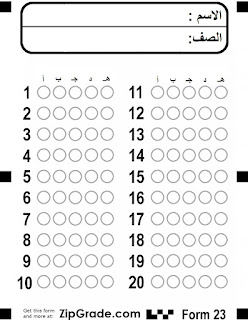 انتهت الأسئلةوفقك الله وسدد على درب الخير خطاكمعلمتك:السؤال الثاني : ضعي علامة صح امام العبارة الصحيحة وعلامة خطأ امام العبارة الخاطئةالسؤال الثالث:اكملي الفراغات التالية بالمصطلح المناسب مما يلي:(الرغبات –  الشراء الاندفاعي –  الافلاس -  حد الانفاق – النفقات الثابتة – القيمة - الميزانية – المعايير - الدخل –الراتب التقاعدي - أهداف طويلة الأجل - السجلات الالكترونية)... القيمة.......القيمة المالية التي يستحقها المنتج او المنفعة منهحد الانفاق.......الحد الأقصى للمبلغ الذي تنوي دفعه مقابل سلعة معينة..... الافلاس.....الإعلان بموجب القانون عن عدم قدرة شخص أو منظمة على سداد الديون... الدخل......المال الذي يكسبه أو يتلقاه شخص أو شركة ماالسجلات الالكترونية.....نسخ الكترونية لمعلوماتك المالية تحفظ على حاسوبك.. الميزانية....خطة توضح مقدار الأموال التي تكتسب وتنفق خلال فترة زمنية محددة.. المعايير....مقاييس أو قواعد يمكن الاستناد اليها لتقييم شيء ما الراتب التقاعدي......دخل منتظم يدفع للأشخاص الذين تجاوزوا سن التقاعدأهداف طويلة الأجل...الغايات التي ترغب في تحقيقها بعد خمسة أعوام من اليوم10- النفقات الثابتة....التكاليف التي لا تتغير كل شهر11-.. الشراء الاندفاعي...شراء شيء ما على الفور دون التفكير مليا أو التخطيط مسبقا12-.. الرغبات....تشير الى ما يرغب الأشخاص في الحصول عليه لأسباب تتجاوز العيش والإحتياجات الأساسيةانتهت الأسئلةانتهت الأسئلةتمنياتي للجميع بالتوفيقأ/ريما السلميانتهت الأسئلةوفقك الله وسدد على درب الخير خطاكمعلمتك:السؤال الثاني: ضعي علامة () أمام العبارة الصحيحة وعلامة () أمام العبارة الخاطئة:السؤال الثالث: اختاري من العمود (أ) ما يناسبه من العمود (ب) ثم ضعي الرقم في المكان المخصص في العمود الثاني :السؤال الرابعأ)قارني بين الرغبات والاحتياجات مع ذكر أمثلة على ذلك؟ .............................................................................................................................................................................................................................................................................................................................................................................................................................................................................ب)اذكري خطوات إعداد خطة الشراء؟1-2-3-4-5-ج)لماذا يؤدي كل من الشراء العاطفي والاندفاعي إلى شعور المشتري بالندم في معظم الأحيان؟..............................................................................................................................................................................................................................................................................................انتهت الأسئلة،،،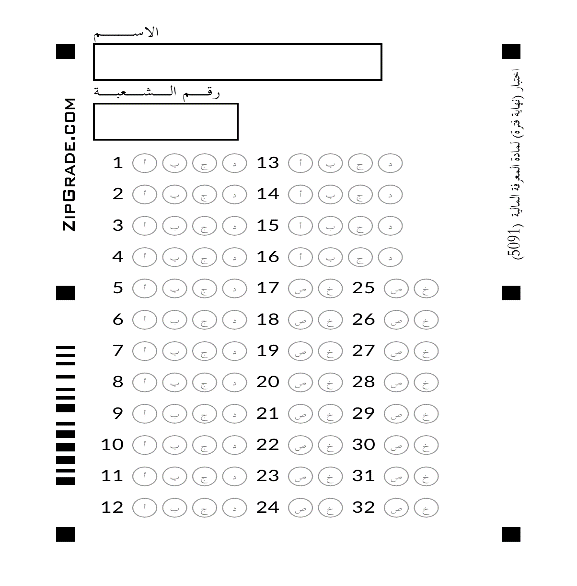 السؤال الأول :اختر الإجابة الصحيحة ثم (ظلّل ) الحرف المناسب في نموذج الإجابة :---------------------------------------------------------------------------------------السؤال الثاني : أجب ب( صح ) أمام العبارة الصحيحة و (خطأ ) أمام العبارة الخاطئةالإجابة الصحيحة اختصارها في نموذج الإجابة حرف (ص) ,  والإجابة الخاطئة اختصارها في نموذج الإجابة حرف (خ):-السؤال الأول / اختر الإجابة الصحيحة فيما يلي :- السؤال الثالث / ضع رقم المصطلح من القائمة ( أ ) أمام مايناسبه من تعريف في القائمة ( ب)السؤال الرابع / ضع  علامة ( √) أمام الإجابة الصحيحة , وعلامة ( x ) أمام العبارة الخاطئة , فيما يلي :-*الأسئلة على كامل المنهج*بالتوفيق للجميع ,, مشعل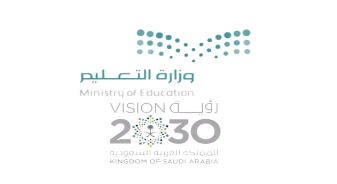 تلميذتي النجيبة ✨ متوكلة على الله ومستعينة به أجيبي عن الأسئلة التالية :اربطي كل مصطلح بالتعريف المناسب له :  س1/ــــــــــــــــــــــــــــــــــــــــــــــــــــــــــــــــــ🤍ــــــــــــــــــــــــــــــــــــــــــــــــــــــــــــــــــــس 2 / رتبي خطوات خطة الشراء التالية بالترتيب الصحيح  :(....)   تحديد  المعايير .(....)  تحديد هدف الإنفاق الخاص بك.(....)   وضع مخطط الزمني.(....)   اختيار الأشياء التي تريد شراءها.( 5 )  وضع حد للإنفاق .ــــــــــــــــــــــــــــــــــــــــــــــــــــــــــــــــــ🤍ــــــــــــــــــــــــــــــــــــــــــــــــــــــــــــــــــــس3/ اختاري الإجابة الصحيحة بوضع خط أو دائرة على الخيار الصحيح مما يلي :1ـ تعرف تكلفة الفرصة البديلة على أنها القيمة أو المنفعة التي يتنازل عنها عند الاختيار بين خيارين أو أكثر.                                                                       [  أـ صواب         ب ـ خطأ ]2ـ لا تعد الموضة دافعاً للشراء العاطفي .                                  [  أـ صواب         ب ـ خطأ ]3ـ الدخل المتاح للأنفاق : هو الدخل المتوفر للإنفاق بعد دفع تكلفة الاحتياجات الأساسية .[  أـ صواب         ب ـ خطأ ]4ـالحد الأقصى من الساعات التي يسمح للموظف بالعمل فيها هي 48 ساعة في الأسبوع . [  أـ صواب         ب ـ خطأ ]         5ـ يعد العمل الجماعي مثالاً على المهارات التخصصية.                 [  أـ صواب         ب ـ خطأ ]6ـ من المهم أن تبدأ بالتخطيط لمهنة المستقبل أثناء دراستك في المدرسة . [  أـ صواب      ب ـ خطأ ]س4/ اختاري إجابة واحدة صحيحة من ضمن الخيارات التالية :ــــــــــــــــــــــــــــــــــــــــــــــــــــــــــــــــــ🤍ــــــــــــــــــــــــــــــــــــــــــــــــــــــــــــــــــــس5/ هيكلة الشركة التي يشير إليها كل تعريف مما يلي : [ الشركات ذات الملكية الفردية ،  الشراكة ،  الشركة  ]1ـ .......................  ـ ملكية من قبل فردين أو أكثر .2ـ........................ ـ ملكية على شكل أسهم .3ـ........................ ـ ملكية من قبل فرد واحد .ــــــــــــــــــــــــــــــــــــــــــــــــــــــــــــــــــ🤍ــــــــــــــــــــــــــــــــــــــــــــــــــــــــــــــــــــس6/ما الذي يجب أن تحتوي عليه السيرتكِ الذاتية ؟...................................................................................................................................................................................................................................................................................................ــــــــــــــــــــــــــــــــــــــــــــــــــــــــــــــــــ🤍ــــــــــــــــــــــــــــــــــــــــــــــــــــــــــــــــــــس7/ عددي اثنين من العوامل التي يستند عليها سلم الرواتب لكل وظيفة ؟1ـ.......................................................................2ـ......................................................................ــــــــــــــــــــــــــــــــــــــــــــــــــــــــــــــــــ🤍ــــــــــــــــــــــــــــــــــــــــــــــــــــــــــــــــــــمع خالص تمنياتي للجميع بالتوفيق والسداد✨✨✨✨ــــــــــــــــــــــــــــــــــــــــــــــــــــــــــــــــــ🤍ــــــــــــــــــــــــــــــــــــــــــــــــــــــــــــــــــــمعلمة المادة / رقيه الغامدي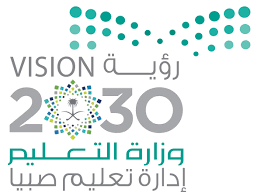 استعن بالله ثم أجب عن جميع الأسئلة التاليةس1 / اختر الإجابة الصحيحة فيما يأتي : السؤال الثاني : ضع علامة          أمام العبارة الصحيحة وعلامة            أمام العبارة الخاطئة :	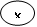 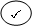 وفقكم الله و سدّد خُطاكممعلم المادة : استعن بالله ثم أجب عن جميع الأسئلة التاليةس1 / اختر الإجابة الصحيحة فيما يأتي : السؤال الثاني : ضع علامة          أمام العبارة الصحيحة وعلامة            أمام العبارة الخاطئة :	وفقكم الله و سدّد خُطاكممعلم المادة :ان                                                                                             جا السؤال الثاني :   أ)  ضعي علامة ( √) أمام العبارة الصحيحة وعلامة خطأ( × ) أمام العبارة الخاطئة فيما يلي    :ــــــــــــــــــــــــــــــــــــــــــــــــــــــــــــــــــــــــــــــــــــــــــــــــــــــــــــــــــــــــــــــــــــــــــــــــــــــــــــــــــــــــــب)  تهدف المملكة العربية السعودية إلى رفع مستوى الوعي بالأساليب المتبعة في الاحتيال عن طريق حملة ..............، لمساعدة جميع المواطنين السعوديين في حماية أنفسهم من مخاطر الاحتيال .. ما اسم هذه الحملة .. لكونك مواطنة سعودية تستفيدين منها  ؟...................................................................................................ــــــــــــــــــــــــــــــــــــــــــــــــــــــــــــــــــــــــــــــــــــــــــــــــــــــــــــــــــــــــــــــــــــــــــــــــــــــــــــــــــــــــــ                                                                                       جا انتهت الأسئلة .. موفقات               معلمة المادة / عائشة                                       خالص الأمنيات بالتفوق والنجاحخان                                                                                             جا السؤال الثاني :   أ)  ضعي علامة ( √) أمام العبارة الصحيحة وعلامة خطأ( × ) أمام العبارة الخاطئة فيما يلي    :ــــــــــــــــــــــــــــــــــــــــــــــــــــــــــــــــــــــــــــــــــــــــــــــــــــــــــــــــــــــــــــــــــــــــــــــــــــــــــــــــــــــــــب)  تهدف المملكة العربية السعودية إلى رفع مستوى الوعي بالأساليب المتبعة في الاحتيال عن طريق حملة ..............، لمساعدة جميع المواطنين السعوديين في حماية أنفسهم من مخاطر الاحتيال .. ما اسم هذه الحملة .. كونك مواطنةً سعودية تستفيدين منها  ؟خلك حريص ...................................................................................................ــــــــــــــــــــــــــــــــــــــــــــــــــــــــــــــــــــــــــــــــــــــــــــــــــــــــــــــــــــــــــــــــــــــــــــــــــــــــــــــــــــــــــ                                                                                       جا انتهت الأسئلة ..   موفقات              معلمة المادة / أ/ عائشة                                       خالص الأمنيات بالتفوق والنجاحالمملكة العربية السعوديةالمملكة العربية السعودية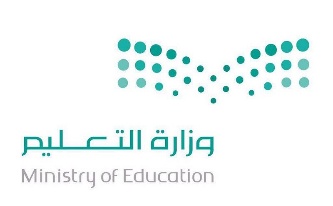 اسم الطالبة:        وزارة التعليموزارة التعليمرقم الجلوس:الإدارة العامة للتعليم بالبكيريةالإدارة العامة للتعليم بالبكيرية40المــادة: معرفة ماليةمكتب التعليم بالبكيريةمكتب التعليم بالبكيرية40الصف:  أول ثانويمدرسة الافاق الثانوية مدرسة الافاق الثانوية الدرجة كتابة:الدرجة كتابة:الدرجة كتابة:الزمن : ساعة ونصفاسم المصححةأحلام محمد علي العتيقأحلام محمد علي العتيقأحلام محمد علي العتيقتوقيعهااسم المراجعةتوقيعهااسم المدققةتوقيعهاأي مما يلي يصف مفهوم القيمة ؟أي مما يلي يصف مفهوم القيمة ؟أي مما يلي يصف مفهوم القيمة ؟أي مما يلي يصف مفهوم القيمة ؟أي مما يلي يصف مفهوم القيمة ؟أي مما يلي يصف مفهوم القيمة ؟أي مما يلي يصف مفهوم القيمة ؟أي مما يلي يصف مفهوم القيمة ؟أي مما يلي يصف مفهوم القيمة ؟أي مما يلي يصف مفهوم القيمة ؟أي مما يلي يصف مفهوم القيمة ؟أ-مبدأ يعكس تقييمك لفكرة أو فعل معين .ب-ب-نتيجة مرجوة .نتيجة مرجوة .ج-ج-وضع خطة عمل وتنفيذها .د-الواجبات والمسؤوليات المتعلقة بالدور الوظيفي  أي مما يلي يعد من سلبيات التسوق بالمقارنة عبر الانترنت ؟  أي مما يلي يعد من سلبيات التسوق بالمقارنة عبر الانترنت ؟  أي مما يلي يعد من سلبيات التسوق بالمقارنة عبر الانترنت ؟  أي مما يلي يعد من سلبيات التسوق بالمقارنة عبر الانترنت ؟  أي مما يلي يعد من سلبيات التسوق بالمقارنة عبر الانترنت ؟  أي مما يلي يعد من سلبيات التسوق بالمقارنة عبر الانترنت ؟  أي مما يلي يعد من سلبيات التسوق بالمقارنة عبر الانترنت ؟  أي مما يلي يعد من سلبيات التسوق بالمقارنة عبر الانترنت ؟  أي مما يلي يعد من سلبيات التسوق بالمقارنة عبر الانترنت ؟  أي مما يلي يعد من سلبيات التسوق بالمقارنة عبر الانترنت ؟  أي مما يلي يعد من سلبيات التسوق بالمقارنة عبر الانترنت ؟ أ-قد يعزز الشراء الاندفاعي ب-ب-إنجاز العملية بشكل سريعإنجاز العملية بشكل سريعج-ج-كثرة المعلومات المتخصصة .د-أسهل من جمع البيانات في المتجر . أي مما يلي لا يعتبر من سلبيات استخدام السجلات اليدوية؟ أي مما يلي لا يعتبر من سلبيات استخدام السجلات اليدوية؟ أي مما يلي لا يعتبر من سلبيات استخدام السجلات اليدوية؟ أي مما يلي لا يعتبر من سلبيات استخدام السجلات اليدوية؟ أي مما يلي لا يعتبر من سلبيات استخدام السجلات اليدوية؟ أي مما يلي لا يعتبر من سلبيات استخدام السجلات اليدوية؟ أي مما يلي لا يعتبر من سلبيات استخدام السجلات اليدوية؟ أي مما يلي لا يعتبر من سلبيات استخدام السجلات اليدوية؟ أي مما يلي لا يعتبر من سلبيات استخدام السجلات اليدوية؟ أي مما يلي لا يعتبر من سلبيات استخدام السجلات اليدوية؟ أي مما يلي لا يعتبر من سلبيات استخدام السجلات اليدوية؟أ-تحتاج إلى مساحة أكبرب-ب-يمكن أن يتم اختراقها يمكن أن يتم اختراقها ج-يصعب إجراء تغييرات دقيقةيصعب إجراء تغييرات دقيقةد-يصعب تحديد موقع بيانات محددةأي مما يلي لا يعد أحد أنواع المشكلات طويلة الأجل التي تترتب علئ سرقة الهوية ؟أي مما يلي لا يعد أحد أنواع المشكلات طويلة الأجل التي تترتب علئ سرقة الهوية ؟أي مما يلي لا يعد أحد أنواع المشكلات طويلة الأجل التي تترتب علئ سرقة الهوية ؟أي مما يلي لا يعد أحد أنواع المشكلات طويلة الأجل التي تترتب علئ سرقة الهوية ؟أي مما يلي لا يعد أحد أنواع المشكلات طويلة الأجل التي تترتب علئ سرقة الهوية ؟أي مما يلي لا يعد أحد أنواع المشكلات طويلة الأجل التي تترتب علئ سرقة الهوية ؟أي مما يلي لا يعد أحد أنواع المشكلات طويلة الأجل التي تترتب علئ سرقة الهوية ؟أي مما يلي لا يعد أحد أنواع المشكلات طويلة الأجل التي تترتب علئ سرقة الهوية ؟أي مما يلي لا يعد أحد أنواع المشكلات طويلة الأجل التي تترتب علئ سرقة الهوية ؟أي مما يلي لا يعد أحد أنواع المشكلات طويلة الأجل التي تترتب علئ سرقة الهوية ؟أي مما يلي لا يعد أحد أنواع المشكلات طويلة الأجل التي تترتب علئ سرقة الهوية ؟أ-المشكلات المالية.المشكلات المالية.ب- ب- المشكلات المكانية.ج-  المشكلات النفسية.المشكلات النفسية.د-المشكلات الاجتماعية .يمكن سرقة معلومات بطاقة الائتمان عن طريق :يمكن سرقة معلومات بطاقة الائتمان عن طريق :يمكن سرقة معلومات بطاقة الائتمان عن طريق :يمكن سرقة معلومات بطاقة الائتمان عن طريق :يمكن سرقة معلومات بطاقة الائتمان عن طريق :يمكن سرقة معلومات بطاقة الائتمان عن طريق :يمكن سرقة معلومات بطاقة الائتمان عن طريق :يمكن سرقة معلومات بطاقة الائتمان عن طريق :يمكن سرقة معلومات بطاقة الائتمان عن طريق :يمكن سرقة معلومات بطاقة الائتمان عن طريق :يمكن سرقة معلومات بطاقة الائتمان عن طريق :أ- الاختلاس .ب-ب- إيجاد الكشوفات المحذوفة لحسابات بطاقات الائتمان. إيجاد الكشوفات المحذوفة لحسابات بطاقات الائتمان.ج-ج- قرصنة مواقع إلكترونية غير آمنة.د- جميع ماسبق .1.السيرة الذاتية هي وثيقة توضح المهارات والخبرة اللازمة عند الإعلان عن دور وظيفي.                                     (           )2.يمكن إعتماد استراتيجية الاستفادة المثلئ عندما تكون الأسعار منخفضة.                                          (           )3.الأرباح هي مبلغ النفقات المتبقية بعد طرح جميع الإيرادات.(           )4.إن الموارد المالية غير محددة.(           )5.يساهم التضخم في زيادة تكلفة منتج ما مع مرور الوقت.(           )6.تسمح المدخرات بتلبية الاحتياجات المستقبلية.(           )7.تضمن لك الخطة المالية عدم الافراط في الانفاق.                                                       (           )8.تتوفر طريقة واحدة فقط لتستثمر أموالك.                                             (           )9.من المهم استخدام الائتمان بطريقة مسؤولة.                                    (           )10.قد تؤثر سرقة الهوية سلبًا علئ درجتك الائتمانية.                                    (           )الرقمالعمود الأولالرقمالعمود الثانيسوق العمل1القدرة علئ اقتراض المال وسداد المبلغ في وقت لاحق.المعايير 2استراتيجية تسمح لك بزيادة أموالك بطريقة أسرع من معدل التضخم.الانحرافات3الفروقات بين مبالغ الميزانية المخطط لها والمبالغ الفعلية.الاستثمار4مقاييس أو قواعد يمكن الإسناد إليها لتقييم شي ما.الائتمان5فرص العمل المتاحة عندما تصبح مستعدًا للالتحاق به. 6التظاهر أو الادعاء خلافًا لما هو عليه في الواقع.المملكة العربية السعوديةوزارة التعليمإدارة التعليم بمحافظة مدرسة بسم الله الرحمن الرحيم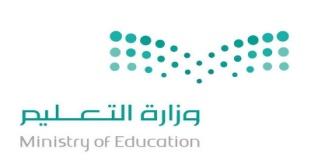 المادة:المعرفة الماليةالمملكة العربية السعوديةوزارة التعليمإدارة التعليم بمحافظة مدرسة بسم الله الرحمن الرحيمالمستوى:ثانويالمملكة العربية السعوديةوزارة التعليمإدارة التعليم بمحافظة مدرسة بسم الله الرحمن الرحيمالصف:اولى ثانوي المملكة العربية السعوديةوزارة التعليمإدارة التعليم بمحافظة مدرسة بسم الله الرحمن الرحيمالسنة الدراسية:1444المملكة العربية السعوديةوزارة التعليمإدارة التعليم بمحافظة مدرسة بسم الله الرحمن الرحيماسم الطالبرقم الجلوس العمود ( أ ) العمود ( ب )  ( ١ ) العمولة      ٢ادنى مبلغ يدفع لكل فترة زمنية بموجب القانون ( ٢ ) الحد الادنى للرواتب      ١رسوم او نسبة مئوية محددة تدفع الى الموظف بدلاً من راتبه او اجره  ( ٣ ) القطاع الخاص      ٣جزء من الاقتصاد يملكه او يديرة الأفراد او المؤسسات الخاصة  ( ٤ ) الراتب      ٥الأجر الذي يتلقاه الشخص مقابل ساعات العمل خارج ساعات العمل الاساسية  ( ٥ ) اجر العمل الاضافي      ٤مبلغ ثابت يستلم كل شهر بصرف النظر عن عدد ساعات أاستخدام برامج الفيديو التعليمية                                         باتباع تعليمات المشرف الخاص بكجدالمهارات التخصصيةأاختيار العملاءبتحديد ساعات العملجداختيار الاسعارأالعودة الى المنزل باكراً بالحصول على ترقية جدالنزاهةأالطبيببمندوب المبيعاتجدالقاضيأايڤون ١٤ برو ماكس بالطعام جدالعاب الفيديو اسم الطالبة: اسم الطالبة: اسم الطالبة: اسم الطالبة: اسم الطالبة: اسم الطالبة: اسم الطالبة: اسم الطالبة: اسم الطالبة: السؤال الأول: اختاري الاجابة الصحيحة:السؤال الأول: اختاري الاجابة الصحيحة:السؤال الأول: اختاري الاجابة الصحيحة:السؤال الأول: اختاري الاجابة الصحيحة:السؤال الأول: اختاري الاجابة الصحيحة:السؤال الأول: اختاري الاجابة الصحيحة:السؤال الأول: اختاري الاجابة الصحيحة:السؤال الأول: اختاري الاجابة الصحيحة:السؤال الأول: اختاري الاجابة الصحيحة:س/ أي مما يلي يعد مثالا على حاجة؟س/ أي مما يلي يعد مثالا على حاجة؟س/ أي مما يلي يعد مثالا على حاجة؟س/ أي مما يلي يعد مثالا على حاجة؟س/ أي مما يلي يعد مثالا على حاجة؟س/ أي مما يلي يعد مثالا على حاجة؟س/ أي مما يلي يعد مثالا على حاجة؟س/ أي مما يلي يعد مثالا على حاجة؟س/ أي مما يلي يعد مثالا على حاجة؟أأحاسوب محمول جديد                                       بهاتف ذكي جديدجزجاجة ماءدلعبة فيديوس/ أي مما يلي يعد مثالا على ما يمكن شراؤه بواسطة الدخل المتاح للإنفاق ؟س/ أي مما يلي يعد مثالا على ما يمكن شراؤه بواسطة الدخل المتاح للإنفاق ؟س/ أي مما يلي يعد مثالا على ما يمكن شراؤه بواسطة الدخل المتاح للإنفاق ؟س/ أي مما يلي يعد مثالا على ما يمكن شراؤه بواسطة الدخل المتاح للإنفاق ؟س/ أي مما يلي يعد مثالا على ما يمكن شراؤه بواسطة الدخل المتاح للإنفاق ؟س/ أي مما يلي يعد مثالا على ما يمكن شراؤه بواسطة الدخل المتاح للإنفاق ؟س/ أي مما يلي يعد مثالا على ما يمكن شراؤه بواسطة الدخل المتاح للإنفاق ؟س/ أي مما يلي يعد مثالا على ما يمكن شراؤه بواسطة الدخل المتاح للإنفاق ؟س/ أي مما يلي يعد مثالا على ما يمكن شراؤه بواسطة الدخل المتاح للإنفاق ؟أأالمسكنبالرعاية الطبيةجهاتف ذكي جديددالمياهس/أي مما يلي يعد دافعا للشراء العقلاني ؟س/أي مما يلي يعد دافعا للشراء العقلاني ؟س/أي مما يلي يعد دافعا للشراء العقلاني ؟س/أي مما يلي يعد دافعا للشراء العقلاني ؟س/أي مما يلي يعد دافعا للشراء العقلاني ؟س/أي مما يلي يعد دافعا للشراء العقلاني ؟س/أي مما يلي يعد دافعا للشراء العقلاني ؟س/أي مما يلي يعد دافعا للشراء العقلاني ؟س/أي مما يلي يعد دافعا للشراء العقلاني ؟أأالتباهيبالجمالجالقيمةدالعادةس/ أي مما يلي يعد من سلبيات التسوق بالمقارنة عبر الانترنت ؟س/ أي مما يلي يعد من سلبيات التسوق بالمقارنة عبر الانترنت ؟س/ أي مما يلي يعد من سلبيات التسوق بالمقارنة عبر الانترنت ؟س/ أي مما يلي يعد من سلبيات التسوق بالمقارنة عبر الانترنت ؟س/ أي مما يلي يعد من سلبيات التسوق بالمقارنة عبر الانترنت ؟س/ أي مما يلي يعد من سلبيات التسوق بالمقارنة عبر الانترنت ؟س/ أي مما يلي يعد من سلبيات التسوق بالمقارنة عبر الانترنت ؟س/ أي مما يلي يعد من سلبيات التسوق بالمقارنة عبر الانترنت ؟س/ أي مما يلي يعد من سلبيات التسوق بالمقارنة عبر الانترنت ؟أأانجاز العملية بشكل سريعبكثرة المعلومات المتخصصةجقد يعزز الشراء الاندفاعيداسهل من جمع البيانات في المتجرس/ أي مما يلي يعد أفضل وقت للتسوق ؟س/ أي مما يلي يعد أفضل وقت للتسوق ؟س/ أي مما يلي يعد أفضل وقت للتسوق ؟س/ أي مما يلي يعد أفضل وقت للتسوق ؟س/ أي مما يلي يعد أفضل وقت للتسوق ؟س/ أي مما يلي يعد أفضل وقت للتسوق ؟س/ أي مما يلي يعد أفضل وقت للتسوق ؟س/ أي مما يلي يعد أفضل وقت للتسوق ؟س/ أي مما يلي يعد أفضل وقت للتسوق ؟أأعندما تشعر بالإحباطببعد ان تتحقق جيدا من المتاجرجعندما تشعر بالجوع او تكون متأثرا عاطفيادعندما تكون حزيناس/ أي مما يلي لا يعد عادة من اهداف شخص يتحمل مسؤولية مالية؟س/ أي مما يلي لا يعد عادة من اهداف شخص يتحمل مسؤولية مالية؟س/ أي مما يلي لا يعد عادة من اهداف شخص يتحمل مسؤولية مالية؟س/ أي مما يلي لا يعد عادة من اهداف شخص يتحمل مسؤولية مالية؟س/ أي مما يلي لا يعد عادة من اهداف شخص يتحمل مسؤولية مالية؟س/ أي مما يلي لا يعد عادة من اهداف شخص يتحمل مسؤولية مالية؟س/ أي مما يلي لا يعد عادة من اهداف شخص يتحمل مسؤولية مالية؟س/ أي مما يلي لا يعد عادة من اهداف شخص يتحمل مسؤولية مالية؟س/ أي مما يلي لا يعد عادة من اهداف شخص يتحمل مسؤولية مالية؟أأالتمتع بنمط حياة مريحبتلبية رغباته واحتياجاته الخاصة جخسارة كل اصوله الماليةدادخار المال لظروف مستقبلية غير معروفةس/ أي مما يلي لا يؤثر على الناتج المحلي الاجمالي ؟س/ أي مما يلي لا يؤثر على الناتج المحلي الاجمالي ؟س/ أي مما يلي لا يؤثر على الناتج المحلي الاجمالي ؟س/ أي مما يلي لا يؤثر على الناتج المحلي الاجمالي ؟س/ أي مما يلي لا يؤثر على الناتج المحلي الاجمالي ؟س/ أي مما يلي لا يؤثر على الناتج المحلي الاجمالي ؟س/ أي مما يلي لا يؤثر على الناتج المحلي الاجمالي ؟س/ أي مما يلي لا يؤثر على الناتج المحلي الاجمالي ؟س/ أي مما يلي لا يؤثر على الناتج المحلي الاجمالي ؟أأمشتريات المستهلك                                             بالسلع المصدرةجالسلع المستوردةدالإنفاق الحكومي على البنية التحتية س/ أي مما يلي لا يتعلق بخطوات اعداد الميزانية؟س/ أي مما يلي لا يتعلق بخطوات اعداد الميزانية؟س/ أي مما يلي لا يتعلق بخطوات اعداد الميزانية؟س/ أي مما يلي لا يتعلق بخطوات اعداد الميزانية؟س/ أي مما يلي لا يتعلق بخطوات اعداد الميزانية؟س/ أي مما يلي لا يتعلق بخطوات اعداد الميزانية؟س/ أي مما يلي لا يتعلق بخطوات اعداد الميزانية؟س/ أي مما يلي لا يتعلق بخطوات اعداد الميزانية؟س/ أي مما يلي لا يتعلق بخطوات اعداد الميزانية؟أأإدراج الدخل المقدربإدراج النفقات المقدرة جإعداد خطة ماليةدتسجيل الأرقام الفعليةس/أي مما يلي لا يندرج ضمن الاستخدامات الصحيحة لبرامج جداول البيانات؟س/أي مما يلي لا يندرج ضمن الاستخدامات الصحيحة لبرامج جداول البيانات؟س/أي مما يلي لا يندرج ضمن الاستخدامات الصحيحة لبرامج جداول البيانات؟س/أي مما يلي لا يندرج ضمن الاستخدامات الصحيحة لبرامج جداول البيانات؟س/أي مما يلي لا يندرج ضمن الاستخدامات الصحيحة لبرامج جداول البيانات؟س/أي مما يلي لا يندرج ضمن الاستخدامات الصحيحة لبرامج جداول البيانات؟س/أي مما يلي لا يندرج ضمن الاستخدامات الصحيحة لبرامج جداول البيانات؟س/أي مما يلي لا يندرج ضمن الاستخدامات الصحيحة لبرامج جداول البيانات؟س/أي مما يلي لا يندرج ضمن الاستخدامات الصحيحة لبرامج جداول البيانات؟أأإدخال البيانات                                        بتحليل الميزانيةجتدوين السجلات يدويا                                    دحساب النتائج10/س- أي مما يلي لا يعتبر مثالا على الهدف الشخصي ؟10/س- أي مما يلي لا يعتبر مثالا على الهدف الشخصي ؟10/س- أي مما يلي لا يعتبر مثالا على الهدف الشخصي ؟10/س- أي مما يلي لا يعتبر مثالا على الهدف الشخصي ؟10/س- أي مما يلي لا يعتبر مثالا على الهدف الشخصي ؟10/س- أي مما يلي لا يعتبر مثالا على الهدف الشخصي ؟10/س- أي مما يلي لا يعتبر مثالا على الهدف الشخصي ؟10/س- أي مما يلي لا يعتبر مثالا على الهدف الشخصي ؟10/س- أي مما يلي لا يعتبر مثالا على الهدف الشخصي ؟أأالحصول على تعليم جامعيبامتلاك سيارةجامتلاك منزلددفع الرسوم الدراسية1- يعد انفاق أموالك على الرغبات أهم من انفاقها على الاحتياجات2- تتأثر أسعار السوق بالتكاليف فقط وليس بالمنافسة3- تعد المنتجات عالية القيمة الخيار الأرخص تكلفة على الدوام4- يعتبر تقييم جودة سلعة ما اسهل عبر زيارة المتجر الفعلي5- يعد التخطيط لمشترياتك خطوة مهمة6-يساعد التسوق بالمقارنة في تحقيق اقصى استفادة ممكنة من تجربة التسوق7-حد الإنفاق هو الحد الأدنى للمبلغ الذي تنوي دفعه مقابل غرض معين8-يساهم التضخم في زيادة تكلفة منتج ما مع مرور الوقت9-تضمن لك الخطة المالية عدم الافراط في الإنفاق10-يتطلب التخطيط المالي التزاما قصير الأجل11-عندما يشهد الناتج المحلي الاجمالي نموا يزداد عدد الوظائف المتوفرة بشكل عام12-توضح الميزانية المبلغ الذي كسبته العام الماضي13-توضح الاهداف الشخصية كيف ستمول اهدافك المالية14-تساعدك كلمات المرور من حماية معلوماتك من عمليات الاحتيال15-يؤدي اقتصاد السوق دورا مهما في تحديد الأسعار16- من المهم حفظ السجلات في مكان امن لحمايتها من الحريق17- تتوفر خيارات عديدة للأشخاص الذين يملكون موارد مالية محدودة18- تكلفة الفرصة البديلة هي خيار أو منفعة يتنازل عنهاسم الطالبة: اسم الطالبة: اسم الطالبة: اسم الطالبة: اسم الطالبة: اسم الطالبة: اسم الطالبة: اسم الطالبة: اسم الطالبة: السؤال الأول: اختاري الاجابة الصحيحة:السؤال الأول: اختاري الاجابة الصحيحة:السؤال الأول: اختاري الاجابة الصحيحة:السؤال الأول: اختاري الاجابة الصحيحة:السؤال الأول: اختاري الاجابة الصحيحة:السؤال الأول: اختاري الاجابة الصحيحة:السؤال الأول: اختاري الاجابة الصحيحة:السؤال الأول: اختاري الاجابة الصحيحة:السؤال الأول: اختاري الاجابة الصحيحة:س/ أي مما يلي يعد مثالا على حاجة؟س/ أي مما يلي يعد مثالا على حاجة؟س/ أي مما يلي يعد مثالا على حاجة؟س/ أي مما يلي يعد مثالا على حاجة؟س/ أي مما يلي يعد مثالا على حاجة؟س/ أي مما يلي يعد مثالا على حاجة؟س/ أي مما يلي يعد مثالا على حاجة؟س/ أي مما يلي يعد مثالا على حاجة؟س/ أي مما يلي يعد مثالا على حاجة؟أأحاسوب محمول جديد                                       بهاتف ذكي جديدجزجاجة ماءدلعبة فيديوس/ أي مما يلي يعد مثالا على ما يمكن شراؤه بواسطة الدخل المتاح للإنفاق ؟س/ أي مما يلي يعد مثالا على ما يمكن شراؤه بواسطة الدخل المتاح للإنفاق ؟س/ أي مما يلي يعد مثالا على ما يمكن شراؤه بواسطة الدخل المتاح للإنفاق ؟س/ أي مما يلي يعد مثالا على ما يمكن شراؤه بواسطة الدخل المتاح للإنفاق ؟س/ أي مما يلي يعد مثالا على ما يمكن شراؤه بواسطة الدخل المتاح للإنفاق ؟س/ أي مما يلي يعد مثالا على ما يمكن شراؤه بواسطة الدخل المتاح للإنفاق ؟س/ أي مما يلي يعد مثالا على ما يمكن شراؤه بواسطة الدخل المتاح للإنفاق ؟س/ أي مما يلي يعد مثالا على ما يمكن شراؤه بواسطة الدخل المتاح للإنفاق ؟س/ أي مما يلي يعد مثالا على ما يمكن شراؤه بواسطة الدخل المتاح للإنفاق ؟أأالمسكنبالرعاية الطبيةجهاتف ذكي جديددالمياهس/أي مما يلي يعد دافعا للشراء العقلاني ؟س/أي مما يلي يعد دافعا للشراء العقلاني ؟س/أي مما يلي يعد دافعا للشراء العقلاني ؟س/أي مما يلي يعد دافعا للشراء العقلاني ؟س/أي مما يلي يعد دافعا للشراء العقلاني ؟س/أي مما يلي يعد دافعا للشراء العقلاني ؟س/أي مما يلي يعد دافعا للشراء العقلاني ؟س/أي مما يلي يعد دافعا للشراء العقلاني ؟س/أي مما يلي يعد دافعا للشراء العقلاني ؟أأالتباهيبالجمالجالقيمةدالعادةس/ أي مما يلي يعد من سلبيات التسوق بالمقارنة عبر الانترنت ؟س/ أي مما يلي يعد من سلبيات التسوق بالمقارنة عبر الانترنت ؟س/ أي مما يلي يعد من سلبيات التسوق بالمقارنة عبر الانترنت ؟س/ أي مما يلي يعد من سلبيات التسوق بالمقارنة عبر الانترنت ؟س/ أي مما يلي يعد من سلبيات التسوق بالمقارنة عبر الانترنت ؟س/ أي مما يلي يعد من سلبيات التسوق بالمقارنة عبر الانترنت ؟س/ أي مما يلي يعد من سلبيات التسوق بالمقارنة عبر الانترنت ؟س/ أي مما يلي يعد من سلبيات التسوق بالمقارنة عبر الانترنت ؟س/ أي مما يلي يعد من سلبيات التسوق بالمقارنة عبر الانترنت ؟أأانجاز العملية بشكل سريعبكثرة المعلومات المتخصصةجقد يعزز الشراء الاندفاعيداسهل من جمع البيانات في المتجرس/ أي مما يلي يعد أفضل وقت للتسوق ؟س/ أي مما يلي يعد أفضل وقت للتسوق ؟س/ أي مما يلي يعد أفضل وقت للتسوق ؟س/ أي مما يلي يعد أفضل وقت للتسوق ؟س/ أي مما يلي يعد أفضل وقت للتسوق ؟س/ أي مما يلي يعد أفضل وقت للتسوق ؟س/ أي مما يلي يعد أفضل وقت للتسوق ؟س/ أي مما يلي يعد أفضل وقت للتسوق ؟س/ أي مما يلي يعد أفضل وقت للتسوق ؟أأعندما تشعر بالإحباطببعد ان تتحقق جيدا من المتاجرجعندما تشعر بالجوع او تكون متأثرا عاطفيادعندما تكون حزيناس/ أي مما يلي لا يعد عادة من اهداف شخص يتحمل مسؤولية مالية؟س/ أي مما يلي لا يعد عادة من اهداف شخص يتحمل مسؤولية مالية؟س/ أي مما يلي لا يعد عادة من اهداف شخص يتحمل مسؤولية مالية؟س/ أي مما يلي لا يعد عادة من اهداف شخص يتحمل مسؤولية مالية؟س/ أي مما يلي لا يعد عادة من اهداف شخص يتحمل مسؤولية مالية؟س/ أي مما يلي لا يعد عادة من اهداف شخص يتحمل مسؤولية مالية؟س/ أي مما يلي لا يعد عادة من اهداف شخص يتحمل مسؤولية مالية؟س/ أي مما يلي لا يعد عادة من اهداف شخص يتحمل مسؤولية مالية؟س/ أي مما يلي لا يعد عادة من اهداف شخص يتحمل مسؤولية مالية؟أأالتمتع بنمط حياة مريحبتلبية رغباته واحتياجاته الخاصة جخسارة كل اصوله الماليةدادخار المال لظروف مستقبلية غير معروفةس/ أي مما يلي لا يؤثر على الناتج المحلي الاجمالي ؟س/ أي مما يلي لا يؤثر على الناتج المحلي الاجمالي ؟س/ أي مما يلي لا يؤثر على الناتج المحلي الاجمالي ؟س/ أي مما يلي لا يؤثر على الناتج المحلي الاجمالي ؟س/ أي مما يلي لا يؤثر على الناتج المحلي الاجمالي ؟س/ أي مما يلي لا يؤثر على الناتج المحلي الاجمالي ؟س/ أي مما يلي لا يؤثر على الناتج المحلي الاجمالي ؟س/ أي مما يلي لا يؤثر على الناتج المحلي الاجمالي ؟س/ أي مما يلي لا يؤثر على الناتج المحلي الاجمالي ؟أأمشتريات المستهلك                                             بالسلع المصدرةجالسلع المستوردةدالإنفاق الحكومي على البنية التحتية س/ أي مما يلي لا يتعلق بخطوات اعداد الميزانية؟س/ أي مما يلي لا يتعلق بخطوات اعداد الميزانية؟س/ أي مما يلي لا يتعلق بخطوات اعداد الميزانية؟س/ أي مما يلي لا يتعلق بخطوات اعداد الميزانية؟س/ أي مما يلي لا يتعلق بخطوات اعداد الميزانية؟س/ أي مما يلي لا يتعلق بخطوات اعداد الميزانية؟س/ أي مما يلي لا يتعلق بخطوات اعداد الميزانية؟س/ أي مما يلي لا يتعلق بخطوات اعداد الميزانية؟س/ أي مما يلي لا يتعلق بخطوات اعداد الميزانية؟أأإدراج الدخل المقدربإدراج النفقات المقدرة جإعداد خطة ماليةدتسجيل الأرقام الفعليةس/أي مما يلي لا يندرج ضمن الاستخدامات الصحيحة لبرامج جداول البيانات؟س/أي مما يلي لا يندرج ضمن الاستخدامات الصحيحة لبرامج جداول البيانات؟س/أي مما يلي لا يندرج ضمن الاستخدامات الصحيحة لبرامج جداول البيانات؟س/أي مما يلي لا يندرج ضمن الاستخدامات الصحيحة لبرامج جداول البيانات؟س/أي مما يلي لا يندرج ضمن الاستخدامات الصحيحة لبرامج جداول البيانات؟س/أي مما يلي لا يندرج ضمن الاستخدامات الصحيحة لبرامج جداول البيانات؟س/أي مما يلي لا يندرج ضمن الاستخدامات الصحيحة لبرامج جداول البيانات؟س/أي مما يلي لا يندرج ضمن الاستخدامات الصحيحة لبرامج جداول البيانات؟س/أي مما يلي لا يندرج ضمن الاستخدامات الصحيحة لبرامج جداول البيانات؟أأإدخال البيانات                                        بتحليل الميزانيةجتدوين السجلات يدويا                                    دحساب النتائج10/س- أي مما يلي لا يعتبر مثالا على الهدف الشخصي ؟10/س- أي مما يلي لا يعتبر مثالا على الهدف الشخصي ؟10/س- أي مما يلي لا يعتبر مثالا على الهدف الشخصي ؟10/س- أي مما يلي لا يعتبر مثالا على الهدف الشخصي ؟10/س- أي مما يلي لا يعتبر مثالا على الهدف الشخصي ؟10/س- أي مما يلي لا يعتبر مثالا على الهدف الشخصي ؟10/س- أي مما يلي لا يعتبر مثالا على الهدف الشخصي ؟10/س- أي مما يلي لا يعتبر مثالا على الهدف الشخصي ؟10/س- أي مما يلي لا يعتبر مثالا على الهدف الشخصي ؟أأالحصول على تعليم جامعيبامتلاك سيارةجامتلاك منزلددفع الرسوم الدراسية1- يعد انفاق أموالك على الرغبات أهم من انفاقها على الاحتياجاتx2- تتأثر أسعار السوق بالتكاليف فقط وليس بالمنافسةx3- تعد المنتجات عالية القيمة الخيار الأرخص تكلفة على الدوامX4- يعتبر تقييم جودة سلعة ما اسهل عبر زيارة المتجر الفعليo5- يعد التخطيط لمشترياتك خطوة مهمةo6-يساعد التسوق بالمقارنة في تحقيق اقصى استفادة ممكنة من تجربة التسوقo7-حد الإنفاق هو الحد الأدنى للمبلغ الذي تنوي دفعه مقابل غرض معينx8-يساهم التضخم في زيادة تكلفة منتج ما مع مرور الوقتo9-تضمن لك الخطة المالية عدم الافراط في الإنفاقx10-يتطلب التخطيط المالي التزاما قصير الأجلo11-عندما يشهد الناتج المحلي الاجمالي نموا يزداد عدد الوظائف المتوفرة بشكل عامo12-توضح الميزانية المبلغ الذي كسبته العام الماضيo13-توضح الاهداف الشخصية كيف ستمول اهدافك الماليةx14-تساعدك كلمات المرور من حماية معلوماتك من عمليات الاحتيالo15-يؤدي اقتصاد السوق دورا مهما في تحديد الأسعارO16- من المهم حفظ السجلات في مكان امن لحمايتها من الحريقO17- تتوفر خيارات عديدة للأشخاص الذين يملكون موارد مالية محدودةx18- تكلفة الفرصة البديلة هي خيار أو منفعة يتنازل عنهo اختبار مادة المعرفة المالية للصف الأول ثانوي الفصل الدراسي الثالث اختبار مادة المعرفة المالية للصف الأول ثانوي الفصل الدراسي الثالث اختبار مادة المعرفة المالية للصف الأول ثانوي الفصل الدراسي الثالث اختبار مادة المعرفة المالية للصف الأول ثانوي الفصل الدراسي الثالث اختبار مادة المعرفة المالية للصف الأول ثانوي الفصل الدراسي الثالث اختبار مادة المعرفة المالية للصف الأول ثانوي الفصل الدراسي الثالث اختبار مادة المعرفة المالية للصف الأول ثانوي الفصل الدراسي الثالث اختبار مادة المعرفة المالية للصف الأول ثانوي الفصل الدراسي الثالثأجيبي مستعينة بالله على الأسئلة التالية                                                                         أجيبي مستعينة بالله على الأسئلة التالية                                                                         أجيبي مستعينة بالله على الأسئلة التالية                                                                         أجيبي مستعينة بالله على الأسئلة التالية                                                                         أجيبي مستعينة بالله على الأسئلة التالية                                                                         أجيبي مستعينة بالله على الأسئلة التالية                                                                         أجيبي مستعينة بالله على الأسئلة التالية                                                                         أجيبي مستعينة بالله على الأسئلة التالية                                                                         أجيبي مستعينة بالله على الأسئلة التالية                                                                         السؤال الأول: اختاري الإجابة الصحيحة فيما يلي:السؤال الأول: اختاري الإجابة الصحيحة فيما يلي:السؤال الأول: اختاري الإجابة الصحيحة فيما يلي:السؤال الأول: اختاري الإجابة الصحيحة فيما يلي:السؤال الأول: اختاري الإجابة الصحيحة فيما يلي:السؤال الأول: اختاري الإجابة الصحيحة فيما يلي:السؤال الأول: اختاري الإجابة الصحيحة فيما يلي:السؤال الأول: اختاري الإجابة الصحيحة فيما يلي:السؤال الأول: اختاري الإجابة الصحيحة فيما يلي: لا يؤدي غالبا إلى الشراء الاندفاعي لا يؤدي غالبا إلى الشراء الاندفاعي لا يؤدي غالبا إلى الشراء الاندفاعي لا يؤدي غالبا إلى الشراء الاندفاعي لا يؤدي غالبا إلى الشراء الاندفاعي لا يؤدي غالبا إلى الشراء الاندفاعي لا يؤدي غالبا إلى الشراء الاندفاعي لا يؤدي غالبا إلى الشراء الاندفاعي لا يؤدي غالبا إلى الشراء الاندفاعيأالتكلفة المنخفضة                                       بالمواد الاستهلاكيةجالسلع المعروضة في نقاط الدفعدالتكلفة المرتفعةالتكلفة المرتفعةأي مما يلي يعد من سلبيات العمل الحرأي مما يلي يعد من سلبيات العمل الحرأي مما يلي يعد من سلبيات العمل الحرأي مما يلي يعد من سلبيات العمل الحرأي مما يلي يعد من سلبيات العمل الحرأي مما يلي يعد من سلبيات العمل الحرأي مما يلي يعد من سلبيات العمل الحرأي مما يلي يعد من سلبيات العمل الحرأي مما يلي يعد من سلبيات العمل الحرأاختيار العملاءبتحديد ساعات العملجإمكانية الافلاسداختيار الاسعاراختيار الاسعارأي مما يلي لا يعد قيمة إيجابيةأي مما يلي لا يعد قيمة إيجابيةأي مما يلي لا يعد قيمة إيجابيةأي مما يلي لا يعد قيمة إيجابيةأي مما يلي لا يعد قيمة إيجابيةأي مما يلي لا يعد قيمة إيجابيةأي مما يلي لا يعد قيمة إيجابيةأي مما يلي لا يعد قيمة إيجابيةأي مما يلي لا يعد قيمة إيجابيةأالصدقبالوفاءج التلاعبدالنزاهةالنزاهةفي أي من الأدوار الوظيفية التالية يشكل الدفع بالعمولة حافزا إيجابيافي أي من الأدوار الوظيفية التالية يشكل الدفع بالعمولة حافزا إيجابيافي أي من الأدوار الوظيفية التالية يشكل الدفع بالعمولة حافزا إيجابيافي أي من الأدوار الوظيفية التالية يشكل الدفع بالعمولة حافزا إيجابيافي أي من الأدوار الوظيفية التالية يشكل الدفع بالعمولة حافزا إيجابيافي أي من الأدوار الوظيفية التالية يشكل الدفع بالعمولة حافزا إيجابيافي أي من الأدوار الوظيفية التالية يشكل الدفع بالعمولة حافزا إيجابيافي أي من الأدوار الوظيفية التالية يشكل الدفع بالعمولة حافزا إيجابيافي أي من الأدوار الوظيفية التالية يشكل الدفع بالعمولة حافزا إيجابياأالطبيببمندوب المبيعاتجالمعلمدالقاضيالقاضيأي مما يلي يعد وصفا دقيقا لاحد دوافع الشراء العاطفي أي مما يلي يعد وصفا دقيقا لاحد دوافع الشراء العاطفي أي مما يلي يعد وصفا دقيقا لاحد دوافع الشراء العاطفي أي مما يلي يعد وصفا دقيقا لاحد دوافع الشراء العاطفي أي مما يلي يعد وصفا دقيقا لاحد دوافع الشراء العاطفي أي مما يلي يعد وصفا دقيقا لاحد دوافع الشراء العاطفي أي مما يلي يعد وصفا دقيقا لاحد دوافع الشراء العاطفي أي مما يلي يعد وصفا دقيقا لاحد دوافع الشراء العاطفي أي مما يلي يعد وصفا دقيقا لاحد دوافع الشراء العاطفي أالاستمرارية بالتباهيجالاقتصاد دالكميةالكميةتعلم مهارات جديدة من خلال القراءة والممارسة بمفردكتعلم مهارات جديدة من خلال القراءة والممارسة بمفردكتعلم مهارات جديدة من خلال القراءة والممارسة بمفردكتعلم مهارات جديدة من خلال القراءة والممارسة بمفردكتعلم مهارات جديدة من خلال القراءة والممارسة بمفردكتعلم مهارات جديدة من خلال القراءة والممارسة بمفردكتعلم مهارات جديدة من خلال القراءة والممارسة بمفردكتعلم مهارات جديدة من خلال القراءة والممارسة بمفردكتعلم مهارات جديدة من خلال القراءة والممارسة بمفردكأالتعليم غير الرسميبالتعليم الرسميجالتدريب الذاتيدالتدريب داخل العملالتدريب داخل العملأحد العوامل التي لا تحد من خياراتك الماليةأحد العوامل التي لا تحد من خياراتك الماليةأحد العوامل التي لا تحد من خياراتك الماليةأحد العوامل التي لا تحد من خياراتك الماليةأحد العوامل التي لا تحد من خياراتك الماليةأحد العوامل التي لا تحد من خياراتك الماليةأحد العوامل التي لا تحد من خياراتك الماليةأحد العوامل التي لا تحد من خياراتك الماليةأحد العوامل التي لا تحد من خياراتك الماليةأخسارة الوظيفة                                             باحتياجات أساسية تكلفتها مرتفعةجالحصول على زيادة في الراتبدوظيفة متدنية الاجر وظيفة متدنية الاجر من سلبيات التسوق بالمقارنة عبر الانترنتمن سلبيات التسوق بالمقارنة عبر الانترنتمن سلبيات التسوق بالمقارنة عبر الانترنتمن سلبيات التسوق بالمقارنة عبر الانترنتمن سلبيات التسوق بالمقارنة عبر الانترنتمن سلبيات التسوق بالمقارنة عبر الانترنتمن سلبيات التسوق بالمقارنة عبر الانترنتمن سلبيات التسوق بالمقارنة عبر الانترنتمن سلبيات التسوق بالمقارنة عبر الانترنتأانجاز العملية بشكل سريعبكثرة المعلومات المتخصصةجقد يعززالشراء الاندفاعيداسهل من جمع البيانات في المتجراسهل من جمع البيانات في المتجرأي مما يلي يعد أفضل وقت للتسوقأي مما يلي يعد أفضل وقت للتسوقأي مما يلي يعد أفضل وقت للتسوقأي مما يلي يعد أفضل وقت للتسوقأي مما يلي يعد أفضل وقت للتسوقأي مما يلي يعد أفضل وقت للتسوقأي مما يلي يعد أفضل وقت للتسوقأي مما يلي يعد أفضل وقت للتسوقأي مما يلي يعد أفضل وقت للتسوقأعندما تشعر بالإحباط                                       بعند الشعور بالجوعجبعد ان تتحقق جيدا من المتاجر                                     دعندما تكون جزيناعندما تكون جزينا10  مبلغ ثابت يستلم كل شهر بصرف النظر عن عدد ساعات العمل10  مبلغ ثابت يستلم كل شهر بصرف النظر عن عدد ساعات العمل10  مبلغ ثابت يستلم كل شهر بصرف النظر عن عدد ساعات العمل10  مبلغ ثابت يستلم كل شهر بصرف النظر عن عدد ساعات العمل10  مبلغ ثابت يستلم كل شهر بصرف النظر عن عدد ساعات العمل10  مبلغ ثابت يستلم كل شهر بصرف النظر عن عدد ساعات العمل10  مبلغ ثابت يستلم كل شهر بصرف النظر عن عدد ساعات العمل10  مبلغ ثابت يستلم كل شهر بصرف النظر عن عدد ساعات العمل10  مبلغ ثابت يستلم كل شهر بصرف النظر عن عدد ساعات العملأالأجربالراتبجالاكراميةدالعمولةالعمولة10السؤالالعلامة1- يعد التخطيط لمشترياتك خطوة مهمة2- إن أفضل وقت للتسوق هو عندما تكون سعيد جدا3-لايمكنك الحصول على راتب مرتفع إلا إذا كنت ذا مستوى تعليمي مرتفع4-رائد الأعمال هو شخص اقترض المال من الاخرين ولا يستطيع سداده5- القطاع العام هو جزء من الاقتصاد تملكه أو تديره الدولة أو الهيئات الحكومية6- تتأثر أسعار السوق بالتكاليف فقط ،وليس بالمنافسة7- الوصف الوظيفي يشمل عدة بيانات منها تفاصيل حول مكان وموقع العمل8-يساعد التسوق بالمقارنة في تحقيق أقصى استفادة ممكنة من تجربة التسوق9-تعد المنتجات عالية القيمة الخيار الارخص تكلفة على الدوام10-إن الموارد المالية غير محدودة20(  أ   )الرقم (  ب  )1- المستهلكفرص العمل المتاحة عندما تصبح مستعدا للالتحاق به2-الإفلاسملكية من قبل شخصين أو اكثر وتتطلب وثائق قانونية 3- الناتج المحلي الاجماليملخص عن مؤهلاتك العلمية ومهاراتك وخبراتك وتستخدم عند تقديم طلب توظيف4-سوق العملوثيقة توضح الخطوات التي ستتبع لإنشاء مشروع تجاري وإدارته5-السيرة الذاتيةالقيمة الاجمالية لجميع السلع والخدمات التي أنتجت ضمن حدود دوله معينة6-الميزانيةالشخص الذي يشتري السلع للاستخدام الشخصي7-حد الإنفاقالإعلان بموجب القانون عن عدم قدرة شخص أومنظمة على سداد الديون8-الشراكةمقاييس أو قواعد يمكن الاستناد إليها لتقييم شيء ما9-خطة المشروعخطة توضح مقدار الأموال التي تكتسب وتنفق خلال فترة زمنية محددة10-المعاييرالحد الأقصى للمبلغ الذي تنوي دفعه مقابل سلعة معينةمبدأ يعكس تقييمك لفكرة أو فعل معين , تعريف لـ:-مبدأ يعكس تقييمك لفكرة أو فعل معين , تعريف لـ:-مبدأ يعكس تقييمك لفكرة أو فعل معين , تعريف لـ:-مبدأ يعكس تقييمك لفكرة أو فعل معين , تعريف لـ:-الهدفالإنتاجيةج- القيمةد- سوق العملدخل الشركة الناتج من بيع السلع أو  تقديم الخدمات , تعريف لـ:دخل الشركة الناتج من بيع السلع أو  تقديم الخدمات , تعريف لـ:دخل الشركة الناتج من بيع السلع أو  تقديم الخدمات , تعريف لـ:دخل الشركة الناتج من بيع السلع أو  تقديم الخدمات , تعريف لـ:النفقاتالإيراداتج- الأرباحد- الإنتاجيةمبلغ مالي ثابت يُكتسب مقابل العمل لفترة زمنية محددة , تعريف لـ:مبلغ مالي ثابت يُكتسب مقابل العمل لفترة زمنية محددة , تعريف لـ:مبلغ مالي ثابت يُكتسب مقابل العمل لفترة زمنية محددة , تعريف لـ:مبلغ مالي ثابت يُكتسب مقابل العمل لفترة زمنية محددة , تعريف لـ:الأجرالراتبج- الإكراميةد- العمولةمن المهارات التخصصية :من المهارات التخصصية :من المهارات التخصصية :من المهارات التخصصية :مهارات القيادةمهارات التواصلج- مهارة حل المشكلاتد- مهارة  استخدام الحاسوبمن الأهداف المهمة في العمل :من الأهداف المهمة في العمل :من الأهداف المهمة في العمل :من الأهداف المهمة في العمل :النزاهةالترقيةج- الصدقد- الوفاءمن القيم المهمّة في العمل :من القيم المهمّة في العمل :من القيم المهمّة في العمل :من القيم المهمّة في العمل :أن تصبح خبيراالترقيةج- الصدقد- إنشاء شبكة علاقاتضرورات العيش التي يجب أن تحصل عليها , تعريف لـ:-ضرورات العيش التي يجب أن تحصل عليها , تعريف لـ:-ضرورات العيش التي يجب أن تحصل عليها , تعريف لـ:-ضرورات العيش التي يجب أن تحصل عليها , تعريف لـ:-الموارد الماليةالرغباتج- الدخل المتاح للإنفاقد- الاحتياجاتانفاق أكثر من المبلغ المخصص , تعريف لـ:-انفاق أكثر من المبلغ المخصص , تعريف لـ:-انفاق أكثر من المبلغ المخصص , تعريف لـ:-انفاق أكثر من المبلغ المخصص , تعريف لـ:-القيمةالمستهلكج- الإفراط في الإنفاقد- اقتصاد السوقإنفاق المال بأفضل طريقة للانتفاع به قدر المستطاع , تعريف لـ:-إنفاق المال بأفضل طريقة للانتفاع به قدر المستطاع , تعريف لـ:-إنفاق المال بأفضل طريقة للانتفاع به قدر المستطاع , تعريف لـ:-إنفاق المال بأفضل طريقة للانتفاع به قدر المستطاع , تعريف لـ:-الإفراط في الانفاقالقيمةج- المستهلكد- الاستفادة المثلىالشخص الذي يشتري السلع للاستخدام الشخصي , تعريف لـ:-الشخص الذي يشتري السلع للاستخدام الشخصي , تعريف لـ:-الشخص الذي يشتري السلع للاستخدام الشخصي , تعريف لـ:-الشخص الذي يشتري السلع للاستخدام الشخصي , تعريف لـ:-سعر الوحدةالمستهلكج- الإفلاسد- التسوق بالمقارنةالقيمة أو المنفعة التي يُتنازل عنها عند الاختيار بين خيارين أو أكثر , تعريف لـ:القيمة أو المنفعة التي يُتنازل عنها عند الاختيار بين خيارين أو أكثر , تعريف لـ:القيمة أو المنفعة التي يُتنازل عنها عند الاختيار بين خيارين أو أكثر , تعريف لـ:القيمة أو المنفعة التي يُتنازل عنها عند الاختيار بين خيارين أو أكثر , تعريف لـ:خطة الشراءالمعاييرج- الميزانيةد- تكلفة الفرصة البديلةارتفاع في المستوى العام لأسعار السلع والخدمات , تعريف لـ:-ارتفاع في المستوى العام لأسعار السلع والخدمات , تعريف لـ:-ارتفاع في المستوى العام لأسعار السلع والخدمات , تعريف لـ:-ارتفاع في المستوى العام لأسعار السلع والخدمات , تعريف لـ:-الانحرافاتالتضخمج- الراتب التقاعديد- الخطة الماليةمعلومات تُسجل في نسخ ورقية باستخدام ورقة وقلم , تعريف لـ:-معلومات تُسجل في نسخ ورقية باستخدام ورقة وقلم , تعريف لـ:-معلومات تُسجل في نسخ ورقية باستخدام ورقة وقلم , تعريف لـ:-معلومات تُسجل في نسخ ورقية باستخدام ورقة وقلم , تعريف لـ:-السجلات الالكترونية السجلات اليدويةج- النفقات الثابتةالنفقات المتغيرةمبلغ من المال يخصص للمستقبل , تعريف لـ:-مبلغ من المال يخصص للمستقبل , تعريف لـ:-مبلغ من المال يخصص للمستقبل , تعريف لـ:-مبلغ من المال يخصص للمستقبل , تعريف لـ:-نمط الحياةاحتياطي الطوارئج- السيولةد- المدخراتالتظاهر أو الادعاء خلافا لما هو عليه في الواقع , تعريف لـ:-التظاهر أو الادعاء خلافا لما هو عليه في الواقع , تعريف لـ:-التظاهر أو الادعاء خلافا لما هو عليه في الواقع , تعريف لـ:-التظاهر أو الادعاء خلافا لما هو عليه في الواقع , تعريف لـ:-الصكوكتوزيعات الأرباحج- الاحتيالد- الأسهمالمال الذي يجب سداده , تعريف لـ:-المال الذي يجب سداده , تعريف لـ:-المال الذي يجب سداده , تعريف لـ:-المال الذي يجب سداده , تعريف لـ:-الدَيْنبطاقة مدىج- المقترضد- الغش17من أمثلة التواصل اللفظي : التحدث والكتابة(      )18التدريب أثناء العمل : تكتسب فيه مهارة وخبرة عن طريق الممارسة(      )19من العوامل التي يستند عليها سلم الرواتب الوظيفي : مستوى التعليم(      )20من صفات رائد الأعمال : أن يكون فوضوي(      )21يبلغ الحد الأدنى الرسمي  للرواتب للمواطنين  في المملكة العربية السعودية 3800ريال شهريا(      )22من استراتيجيات الشراء العقلاني : الاستفادة المثلى(      )23كلما ارتفع التضخم ارتفعت القوة الشرائية الحقيقية لكل ريال(      )24تتخذ النفقات دائما شكلاً واحداً وهو : النفقات المتغيرة(      )25من سلبيات استخدام السجلات اليدوية : صعوبة إجراء تعديلات عليها(      )26أول خطوات التخطيط المالي هي : تنفيذ الخطة وتقيمها(      )27تعتبر أذونات الخزينة من أدوات الاستثمار(      )28من مؤشرات الاحتيال : إتمام خدمة تم التقدم بطلبها(      )29من خطوات الاحتيال عبر الهندسة الاجتماعية : استخدام العواطف(      )30من مزايا بطاقة الائتمان لحاملها : خصومات على جميع المتاجر(      )31يحق لإدارة المركبات الوصول لرقم هويتك (      )32من سلبيات الائتمان : سرقة الهوية (      )مبدأ يعكس تقييمك لفكرة أو فعل معين , تعريف لـ:-مبدأ يعكس تقييمك لفكرة أو فعل معين , تعريف لـ:-مبدأ يعكس تقييمك لفكرة أو فعل معين , تعريف لـ:-مبدأ يعكس تقييمك لفكرة أو فعل معين , تعريف لـ:-الهدفالإنتاجيةج- القيمةد- سوق العملدخل الشركة الناتج من بيع السلع أو  تقديم الخدمات , تعريف لـ:دخل الشركة الناتج من بيع السلع أو  تقديم الخدمات , تعريف لـ:دخل الشركة الناتج من بيع السلع أو  تقديم الخدمات , تعريف لـ:دخل الشركة الناتج من بيع السلع أو  تقديم الخدمات , تعريف لـ:النفقاتالإيراداتج- الأرباحد- الإنتاجيةمبلغ مالي ثابت يُكتسب مقابل العمل لفترة زمنية محددة , تعريف لـ:مبلغ مالي ثابت يُكتسب مقابل العمل لفترة زمنية محددة , تعريف لـ:مبلغ مالي ثابت يُكتسب مقابل العمل لفترة زمنية محددة , تعريف لـ:مبلغ مالي ثابت يُكتسب مقابل العمل لفترة زمنية محددة , تعريف لـ:الأجرالراتبج- الإكراميةد- العمولةمن المهارات التخصصية :من المهارات التخصصية :من المهارات التخصصية :من المهارات التخصصية :مهارات القيادةمهارات التواصلج- مهارة حل المشكلاتد- مهارة  استخدام الحاسوبمن الأهداف المهمة في العمل :من الأهداف المهمة في العمل :من الأهداف المهمة في العمل :من الأهداف المهمة في العمل :النزاهةالترقيةج- الصدقد- الوفاءمن القيم المهمّة في العمل :من القيم المهمّة في العمل :من القيم المهمّة في العمل :من القيم المهمّة في العمل :أن تصبح خبيراالترقيةج- الصدقد- إنشاء شبكة علاقاتضرورات العيش التي يجب أن تحصل عليها , تعريف لـ:-ضرورات العيش التي يجب أن تحصل عليها , تعريف لـ:-ضرورات العيش التي يجب أن تحصل عليها , تعريف لـ:-ضرورات العيش التي يجب أن تحصل عليها , تعريف لـ:-الموارد الماليةالرغباتج- الدخل المتاح للإنفاقد- الاحتياجاتإنفاق أكثر من المبلغ المخصص تعريف , لـ:-إنفاق أكثر من المبلغ المخصص تعريف , لـ:-إنفاق أكثر من المبلغ المخصص تعريف , لـ:-إنفاق أكثر من المبلغ المخصص تعريف , لـ:-القيمةالمستهلكج- الإفراط في الإنفاقد- اقتصاد السوقإنفاق المال بأفضل طريقة للانتفاع به قدر المستطاع , تعريف لـ:-إنفاق المال بأفضل طريقة للانتفاع به قدر المستطاع , تعريف لـ:-إنفاق المال بأفضل طريقة للانتفاع به قدر المستطاع , تعريف لـ:-إنفاق المال بأفضل طريقة للانتفاع به قدر المستطاع , تعريف لـ:-الإفراط في الانفاقالقيمةج- المستهلكد- الاستفادة المثلىالشخص الذي يشتري السلع للاستخدام الشخصي , تعريف لـ:-الشخص الذي يشتري السلع للاستخدام الشخصي , تعريف لـ:-الشخص الذي يشتري السلع للاستخدام الشخصي , تعريف لـ:-الشخص الذي يشتري السلع للاستخدام الشخصي , تعريف لـ:-سعر الوحدةالمستهلكج- الإفلاسد- التسوق بالمقارنةالقيمة أو المنفعة التي يُتنازل عنها عند الاختيار بين خيارين أو أكثر , تعريف لـ:القيمة أو المنفعة التي يُتنازل عنها عند الاختيار بين خيارين أو أكثر , تعريف لـ:القيمة أو المنفعة التي يُتنازل عنها عند الاختيار بين خيارين أو أكثر , تعريف لـ:القيمة أو المنفعة التي يُتنازل عنها عند الاختيار بين خيارين أو أكثر , تعريف لـ:خطة الشراءالمعاييرج- الميزانيةد- تكلفة الفرصة البديلةارتفاع في المستوى العام لأسعار السلع والخدمات , تعريف لـ:-ارتفاع في المستوى العام لأسعار السلع والخدمات , تعريف لـ:-ارتفاع في المستوى العام لأسعار السلع والخدمات , تعريف لـ:-ارتفاع في المستوى العام لأسعار السلع والخدمات , تعريف لـ:-الانحرافاتالتضخمج- الراتب التقاعديد- الخطة الماليةمعلومات تُسجل في نسخ ورقية باستخدام ورقة وقلم , تعريف لـ:-معلومات تُسجل في نسخ ورقية باستخدام ورقة وقلم , تعريف لـ:-معلومات تُسجل في نسخ ورقية باستخدام ورقة وقلم , تعريف لـ:-معلومات تُسجل في نسخ ورقية باستخدام ورقة وقلم , تعريف لـ:-السجلات الالكترونية السجلات اليدويةج- النفقات الثابتةالنفقات المتغيرةمبلغ من المال يخصص للمستقبل , تعريف لـ:-مبلغ من المال يخصص للمستقبل , تعريف لـ:-مبلغ من المال يخصص للمستقبل , تعريف لـ:-مبلغ من المال يخصص للمستقبل , تعريف لـ:-نمط الحياةاحتياطي الطوارئج- السيولةد- المدخراتالتظاهر أو الادعاء خلافا لما هو عليه في الواقع , تعريف لـ:-التظاهر أو الادعاء خلافا لما هو عليه في الواقع , تعريف لـ:-التظاهر أو الادعاء خلافا لما هو عليه في الواقع , تعريف لـ:-التظاهر أو الادعاء خلافا لما هو عليه في الواقع , تعريف لـ:-الصكوكتوزيعات الأرباحج- الاحتيالد- الأسهمالمال الذي يجب سداده , تعريف لـ:-المال الذي يجب سداده , تعريف لـ:-المال الذي يجب سداده , تعريف لـ:-المال الذي يجب سداده , تعريف لـ:-الدَيْنبطاقة مدىج- المقترضد- الغش17صح18صح19صح20خطا21خطا22صح23خطا24خطا25صح26خطا27صح28خطا29صح30خطا31صح32صحمبدأ يعكس تقييمك لفكرة أو فعل معين , تعريف لـ:-مبدأ يعكس تقييمك لفكرة أو فعل معين , تعريف لـ:-مبدأ يعكس تقييمك لفكرة أو فعل معين , تعريف لـ:-مبدأ يعكس تقييمك لفكرة أو فعل معين , تعريف لـ:-الهدفالإنتاجيةج- القيمةد- سوق العملدخل الشركة الناتج من بيع السلع أو  تقديم الخدمات , تعريف لـ:دخل الشركة الناتج من بيع السلع أو  تقديم الخدمات , تعريف لـ:دخل الشركة الناتج من بيع السلع أو  تقديم الخدمات , تعريف لـ:دخل الشركة الناتج من بيع السلع أو  تقديم الخدمات , تعريف لـ:النفقاتالإيراداتج- الأرباحد- الإنتاجيةمبلغ مالي ثابت يُكتسب مقابل العمل لفترة زمنية محددة , تعريف لـ:مبلغ مالي ثابت يُكتسب مقابل العمل لفترة زمنية محددة , تعريف لـ:مبلغ مالي ثابت يُكتسب مقابل العمل لفترة زمنية محددة , تعريف لـ:مبلغ مالي ثابت يُكتسب مقابل العمل لفترة زمنية محددة , تعريف لـ:الأجرالراتبج- الإكراميةد- العمولةمن المهارات التخصصية :من المهارات التخصصية :من المهارات التخصصية :من المهارات التخصصية :مهارات القيادةمهارات التواصلج- مهارة حل المشكلاتد- مهارة  استخدام الحاسوبمن الأهداف المهمة في العمل :من الأهداف المهمة في العمل :من الأهداف المهمة في العمل :من الأهداف المهمة في العمل :النزاهةالترقيةج- الصدقد- الوفاءمن القيم المهمّة في العمل :من القيم المهمّة في العمل :من القيم المهمّة في العمل :من القيم المهمّة في العمل :أن تصبح خبيراالترقيةج- الصدقد- إنشاء شبكة علاقاتضرورات العيش التي يجب أن تحصل عليها , تعريف لـ:-ضرورات العيش التي يجب أن تحصل عليها , تعريف لـ:-ضرورات العيش التي يجب أن تحصل عليها , تعريف لـ:-ضرورات العيش التي يجب أن تحصل عليها , تعريف لـ:-الموارد الماليةالرغباتج- الدخل المتاح للإنفاقد- الاحتياجاتانفاق أكثر من المبلغ المخصص , تعريف لـ:-انفاق أكثر من المبلغ المخصص , تعريف لـ:-انفاق أكثر من المبلغ المخصص , تعريف لـ:-انفاق أكثر من المبلغ المخصص , تعريف لـ:-القيمةالمستهلكج- الإفراط في الإنفاقد- اقتصاد السوقإنفاق المال بأفضل طريقة للانتفاع به قدر المستطاع , تعريف لـ:-إنفاق المال بأفضل طريقة للانتفاع به قدر المستطاع , تعريف لـ:-إنفاق المال بأفضل طريقة للانتفاع به قدر المستطاع , تعريف لـ:-إنفاق المال بأفضل طريقة للانتفاع به قدر المستطاع , تعريف لـ:-الإفراط في الانفاقالقيمةج- المستهلكد- الاستفادة المثلىالشخص الذي يشتري السلع للاستخدام الشخصي , تعريف لـ:-الشخص الذي يشتري السلع للاستخدام الشخصي , تعريف لـ:-الشخص الذي يشتري السلع للاستخدام الشخصي , تعريف لـ:-الشخص الذي يشتري السلع للاستخدام الشخصي , تعريف لـ:-سعر الوحدةالمستهلكج- الإفلاسد- التسوق بالمقارنةالسؤال الثاني / للتخطيط المالي خمس خطوات , اذكرها بالترتيب ؟القائمة ( أ )القائمة ( أ )القائمة ( ب)القائمة ( ب)الرقمالمصطلحالإجابةالتعريف1الشخص المُعسرطريقة منظمة لاتخاذ قرارات مناسبة عند الشراء2القطاع العامالتاريخ الذي يجب فيه سداد الدين بالكامل3خطة الشراءشخص اقترض المال من الآخرين ولايستطيع سداده4المعاييرجزء من أرباح الشركة يُدفع للمساهمين5النفقات الثابتةالتكاليف التي لا تتغير كل شهر6الراتب التقاعديشركة أو فرد يقترض المال من شخص آخر7تاريخ الاستحقاقالقدرة على اقتراض المال وسداد المبلغ في وقت لاحق8توزيعات الأرباحدخل منتظم يُدفع للأشخاص الذين تجاوزا سن التقاعد9الائتمانجزء من الاقتصاد تملكه أو تديره الدولة أو الهيئات الحكومية10المقترضمقاييس أو قواعد يمكن الاستناد إليها لتقييم شيئ ما1-من أمثلة التواصل اللفظي : التحدث والكتابة(      )2-التدريب أثناء العمل : تكتسب فيه مهارة وخبرة عن طريق الممارسة(      )3-من العوامل التي يستند عليها سلم الرواتب الوظيفي : مستوى التعليم(      )4-من صفات رائد الأعمال : أن يكون فوضوي(      )5-يبلغ الحد الأدنى الرسمي  للرواتب للمواطنين  في المملكة العربية السعودية 3800ريال شهريا(      )6-من استراتيجيات الشراء العقلاني : الاستفادة المثلى(      )7-كلما ارتفع التضخم ارتفعت القوة الشرائية الحقيقية لكل ريال(      )8-تتخذ النفقات دائما شكلاً واحداً وهو : النفقات المتغيرة(      )9-من سلبيات استخدام السجلات اليدوية : صعوبة إجراء تعديلات عليها(      )10-أول خطوات التخطيط المالي هي : تنفيذ الخطة وتقيمها(      )السؤال الخامس / أكــمــل مـايـلـي:-من الأهداف الرئيسية للاستثمار/1- سلامة رأس المال  2-........................  3-..........................من استراتجيات الشراء /1- قبل التسوق    2-......................... 3-.............................ج- من سلوكيات المستهلك / 1- الشراء العاطفي      2-........................ 3-.............................د- من إيجابيات الائتمان / 1- زيادة القوة الشرائية    2- ............................. 3-..........................هـ- من طرق الدفع /     1- نقدا          2-......................... 3-............................مبدأ يعكس تقييمك لفكرة أو فعل معين , تعريف لـ:-مبدأ يعكس تقييمك لفكرة أو فعل معين , تعريف لـ:-مبدأ يعكس تقييمك لفكرة أو فعل معين , تعريف لـ:-مبدأ يعكس تقييمك لفكرة أو فعل معين , تعريف لـ:-الهدفالإنتاجيةج- القيمةد- سوق العملدخل الشركة الناتج من بيع السلع أو  تقديم الخدمات , تعريف لـ:دخل الشركة الناتج من بيع السلع أو  تقديم الخدمات , تعريف لـ:دخل الشركة الناتج من بيع السلع أو  تقديم الخدمات , تعريف لـ:دخل الشركة الناتج من بيع السلع أو  تقديم الخدمات , تعريف لـ:النفقاتالإيراداتج- الأرباحد- الإنتاجيةمبلغ مالي ثابت يُكتسب مقابل العمل لفترة زمنية محددة , تعريف لـ:مبلغ مالي ثابت يُكتسب مقابل العمل لفترة زمنية محددة , تعريف لـ:مبلغ مالي ثابت يُكتسب مقابل العمل لفترة زمنية محددة , تعريف لـ:مبلغ مالي ثابت يُكتسب مقابل العمل لفترة زمنية محددة , تعريف لـ:الأجرالراتبج- الإكراميةد- العمولةمن المهارات التخصصية :من المهارات التخصصية :من المهارات التخصصية :من المهارات التخصصية :مهارات القيادةمهارات التواصلج- مهارة حل المشكلاتد- مهارة  استخدام الحاسوبمن الأهداف المهمة في العمل :من الأهداف المهمة في العمل :من الأهداف المهمة في العمل :من الأهداف المهمة في العمل :النزاهةالترقيةج- الصدقد- الوفاءمن القيم المهمّة في العمل :من القيم المهمّة في العمل :من القيم المهمّة في العمل :من القيم المهمّة في العمل :أن تصبح خبيراالترقيةج- الصدقد- إنشاء شبكة علاقاتضرورات العيش التي يجب أن تحصل عليها , تعريف لـ:-ضرورات العيش التي يجب أن تحصل عليها , تعريف لـ:-ضرورات العيش التي يجب أن تحصل عليها , تعريف لـ:-ضرورات العيش التي يجب أن تحصل عليها , تعريف لـ:-الموارد الماليةالرغباتج- الدخل المتاح للإنفاقد- الاحتياجاتإنفاق أكثر من المبلغ المخصص تعريف , لـ:-إنفاق أكثر من المبلغ المخصص تعريف , لـ:-إنفاق أكثر من المبلغ المخصص تعريف , لـ:-إنفاق أكثر من المبلغ المخصص تعريف , لـ:-القيمةالمستهلكج- الإفراط في الإنفاقد- اقتصاد السوقإنفاق المال بأفضل طريقة للانتفاع به قدر المستطاع , تعريف لـ:-إنفاق المال بأفضل طريقة للانتفاع به قدر المستطاع , تعريف لـ:-إنفاق المال بأفضل طريقة للانتفاع به قدر المستطاع , تعريف لـ:-إنفاق المال بأفضل طريقة للانتفاع به قدر المستطاع , تعريف لـ:-الإفراط في الانفاقالقيمةج- المستهلكد- الاستفادة المثلىالشخص الذي يشتري السلع للاستخدام الشخصي , تعريف لـ:-الشخص الذي يشتري السلع للاستخدام الشخصي , تعريف لـ:-الشخص الذي يشتري السلع للاستخدام الشخصي , تعريف لـ:-الشخص الذي يشتري السلع للاستخدام الشخصي , تعريف لـ:-سعر الوحدةالمستهلكج- الإفلاسد- التسوق بالمقارنةالسؤال الثاني / للتخطيط المالي خمس خطوات , اذكرها بالترتيب ؟اجمع المعلومات 2- حلل المعلومات 3- حدد الأهداف 4- أعد خطة زمنية وحدد الغايات 5- نفذ خطتك وقيمهاإجابة السؤال الثالثإجابة السؤال الثالثإجابة السؤال الثالثإجابة السؤال الثالثالقائمة ( أ )القائمة ( أ )القائمة ( ب)القائمة ( ب)الرقمالمصطلحالإجابةالتعريف1الشخص المُعسر3طريقة منظمة لاتخاذ قرارات مناسبة عند الشراء2القطاع العام7التاريخ الذي يجب فيه سداد الدين بالكامل3خطة الشراء1شخص اقترض المال من الآخرين ولايستطيع سداده4المعايير8جزء من أرباح الشركة يُدفع للمساهمين5النفقات الثابتة5التكاليف التي لا تتغير كل شهر6الراتب التقاعدي10شركة أو فرد يقترض المال من شخص آخر7تاريخ الاستحقاق9القدرة على اقتراض المال وسداد المبلغ في وقت لاحق8توزيعات الأرباح6دخل منتظم يُدفع للأشخاص الذين تجاوزا سن التقاعد9الائتمان2جزء من الاقتصاد تملكه أو تديره الدولة أو الهيئات الحكومية10المقترض4مقاييس أو قواعد يمكن الاستناد إليها لتقييم شيئ ماالسؤال الرابعالسؤال الرابع1صح2صح3صح4خطا5خطا6صح7خطا8خطا9صح10خطاالسؤال الخامس / أكــمــل مـايـلـي:-من الأهداف الرئيسية للاستثمار/1- سلامة رأس المال  2-.الدخل  3-نمو رأس المالمن استراتجيات الشراء /1- قبل التسوق    2-أثناء التسوق 3- بعد التسوقج- من سلوكيات المستهلك / 1- الشراء العاطفي      2- الشراء الاندفاعي 3- الشراء العقلانيد- من إيجابيات الائتمان / 1- زيادة القوة الشرائية    2- الأمان  3- الملاءمة + (الامتياز المالي – المزايا )هـ- من طرق الدفع /     1- نقدا          2-.بطاقة ائتمان 3-تحرير شيك + (بطاقة مدى – قرض شخصي)التعريفاجابتك بالحرفالمصطلحإنفاق المال بأفضل طريقة للانتفاع به قدر المستطاعالشراء الاندفاعي1شراء شيء على الفور بدون التفكير ملياً أو التخطيط مسبقاً.الاستفادة المثلى2الإمكانيات البدنية والعقلية القابلة للقياس التي تسمح لشخص ما بإنجاز مهمة معينة.الشراء العقلاني3عملية اختيار السلع والخدمات استناداً إلى الاحتياجات، والرغبات، والخيارات.المهارات التخصصية4شخص يقوم بإنشاء مشروع تجاري، ويتحمل المخاطر المالية رغبة في تحقيق الربح .التدريب الذاتي5تعلم مهارات جديدة من خلال القراءة والممارسة بمفردك.رائد أعمال61 ) أي مما يلي لا يرد ذكره عادة في الوصف الوظيفي ؟1 ) أي مما يلي لا يرد ذكره عادة في الوصف الوظيفي ؟1 ) أي مما يلي لا يرد ذكره عادة في الوصف الوظيفي ؟1 ) أي مما يلي لا يرد ذكره عادة في الوصف الوظيفي ؟د. التحصيل العمليج. عنوان منزل المديرب. ساعات العملأ. المسمى الوظيفي2 ) أي مما يلي يعني تعلم مهارات جديدة من خلال القراءة والممارسة بمفردك ؟2 ) أي مما يلي يعني تعلم مهارات جديدة من خلال القراءة والممارسة بمفردك ؟2 ) أي مما يلي يعني تعلم مهارات جديدة من خلال القراءة والممارسة بمفردك ؟2 ) أي مما يلي يعني تعلم مهارات جديدة من خلال القراءة والممارسة بمفردك ؟د. التدريب غير الرسميج.التدريب خارج العملب. التدريب الذاتيأ. التدريب أثناء العمل3 ) أي مما يلي لا يعد دافعاً للشراء العقلاني ؟3 ) أي مما يلي لا يعد دافعاً للشراء العقلاني ؟3 ) أي مما يلي لا يعد دافعاً للشراء العقلاني ؟3 ) أي مما يلي لا يعد دافعاً للشراء العقلاني ؟د. السلامةج. العادةب. الملاءمةأ. الاستمرارية4) أي من الخطوات التالية يجدر بك اتباعها أثناء التسوق لتعظيم قدرتك الشرائية ؟4) أي من الخطوات التالية يجدر بك اتباعها أثناء التسوق لتعظيم قدرتك الشرائية ؟4) أي من الخطوات التالية يجدر بك اتباعها أثناء التسوق لتعظيم قدرتك الشرائية ؟4) أي من الخطوات التالية يجدر بك اتباعها أثناء التسوق لتعظيم قدرتك الشرائية ؟د. تقييم عملياتك الشرائيةج. التخطيط لمشترياتكب. اختيار أفضل وقت للتسوقأ. قراءة الملصقات5) عند التخطيط لعملية الشراء ، يجب 5) عند التخطيط لعملية الشراء ، يجب 5) عند التخطيط لعملية الشراء ، يجب 5) عند التخطيط لعملية الشراء ، يجب د. أن تنسى قائمة التسوق الخاصة بكج. أن تفكر في كيفية دفع تكلفة الغرضب. ألا تحدد الميزانيةأ. ألا يكون لديك أدنى فكرة عما تريده6 ) أي مما يلي يعد مثالاً على ما يمكن شراؤه بواسطة الدخل المتاح للإنفاق ؟6 ) أي مما يلي يعد مثالاً على ما يمكن شراؤه بواسطة الدخل المتاح للإنفاق ؟6 ) أي مما يلي يعد مثالاً على ما يمكن شراؤه بواسطة الدخل المتاح للإنفاق ؟6 ) أي مما يلي يعد مثالاً على ما يمكن شراؤه بواسطة الدخل المتاح للإنفاق ؟د. المياهج. هاتف ذكي جديدب. الرعاية الطبيةأ. المسكن1-أيُّ مما يلي لا يعد مهارة شخصية :1-أيُّ مما يلي لا يعد مهارة شخصية :1-أيُّ مما يلي لا يعد مهارة شخصية :1-أيُّ مما يلي لا يعد مهارة شخصية :أ-القيادةب-العمل الجماعيج-القدرة على برمجة الحاسوبد-حل المشكلات2-أيُّ مما يلي يعد مثالاً على التدريب أثناء العمل :2-أيُّ مما يلي يعد مثالاً على التدريب أثناء العمل :2-أيُّ مما يلي يعد مثالاً على التدريب أثناء العمل :2-أيُّ مما يلي يعد مثالاً على التدريب أثناء العمل :أ-الذهاب إلى المدرسةب-استخدام برامج الفيديو التعليميةج-اتباع تعليمات المشرف الخاص بكد-قراءة الكتب والمراجع المختصة3-أيُّ مما يلي لا يعد سمة من سمات التعليم غير الرسمي :3-أيُّ مما يلي لا يعد سمة من سمات التعليم غير الرسمي :3-أيُّ مما يلي لا يعد سمة من سمات التعليم غير الرسمي :3-أيُّ مما يلي لا يعد سمة من سمات التعليم غير الرسمي :أ-يحصل عادة داخل الفصول الدراسيةب-يحصل عادة في مواقف الحياة الواقعيةج-قد يشمل التعلم أثناء العملد-هو نوع من التعلم غير المخطط له وغير المنظم4-أيُّ مما يلي يعد من سلبيات العمل الحر :4-أيُّ مما يلي يعد من سلبيات العمل الحر :4-أيُّ مما يلي يعد من سلبيات العمل الحر :4-أيُّ مما يلي يعد من سلبيات العمل الحر :أ-اختيار العملاء المستهدفينب-تحديد ساعات العملج-إمكانية الإفلاسد-اختيار الأسعار المناسبة5-في أيّ من الأدوار الوظيفية التالية يشكل الدفع بالعمولة حافزاً إيجابياً :5-في أيّ من الأدوار الوظيفية التالية يشكل الدفع بالعمولة حافزاً إيجابياً :5-في أيّ من الأدوار الوظيفية التالية يشكل الدفع بالعمولة حافزاً إيجابياً :5-في أيّ من الأدوار الوظيفية التالية يشكل الدفع بالعمولة حافزاً إيجابياً :أ-الطبيبب-المعلّمج-مندوب المبيعاتد-القاضي6-أيُّ مما يلي يعد مثالاً على حاجة :6-أيُّ مما يلي يعد مثالاً على حاجة :6-أيُّ مما يلي يعد مثالاً على حاجة :6-أيُّ مما يلي يعد مثالاً على حاجة :أ-حاسوب محمول جديدب-هاتف ذكي جديدج-زجاجة ماءد-لعبة فيديو7-أيُّ مما يلي يعد مثالاً على ما يمكن شراؤه بواسطة الدخل المتاح للإنفاق :7-أيُّ مما يلي يعد مثالاً على ما يمكن شراؤه بواسطة الدخل المتاح للإنفاق :7-أيُّ مما يلي يعد مثالاً على ما يمكن شراؤه بواسطة الدخل المتاح للإنفاق :7-أيُّ مما يلي يعد مثالاً على ما يمكن شراؤه بواسطة الدخل المتاح للإنفاق :أ-المسكنب-الرعاية الطبيةج-هاتف ذكي جديدد-المياه8-أيُّ من الخيارات التالية لا يؤدي غالباً إلى الشراء الاندفاعي :8-أيُّ من الخيارات التالية لا يؤدي غالباً إلى الشراء الاندفاعي :8-أيُّ من الخيارات التالية لا يؤدي غالباً إلى الشراء الاندفاعي :8-أيُّ من الخيارات التالية لا يؤدي غالباً إلى الشراء الاندفاعي :أ-التكلفة المنخفضةب-المواد الاستهلاكيةج-السلع المعروضة في نقاط الدفعد-التكلفة المرتفعة9-أيُّ مما يلي يعد أفضل وقت للتسوق :9-أيُّ مما يلي يعد أفضل وقت للتسوق :9-أيُّ مما يلي يعد أفضل وقت للتسوق :9-أيُّ مما يلي يعد أفضل وقت للتسوق :أ-عندما تشعر بالإحباطب-بعد أن تتحقق جيداً من المتاجرج-عندما تشعر بالجوع أو تكون متأثراً عاطفياًد-عندما تكون حزيناً10-أيُّ مما يلي يعد من مزايا إعداد خطة شراء :10-أيُّ مما يلي يعد من مزايا إعداد خطة شراء :10-أيُّ مما يلي يعد من مزايا إعداد خطة شراء :10-أيُّ مما يلي يعد من مزايا إعداد خطة شراء :أ-شعور المشتري بالندمب-الاستفادة من الموارد المحدودة إلى أقصى حد ممكنج-تعزيز الإنفاق الاندفاعيد-المساعدة في اختيار المنتجات بشكل سيئ1-يشكل كل من التحدث والكتابة بشكل فعال مهارة تواصل مهمة.2-من المهم أن تبدأ بالتخطيط لمهنة المستقبل أثناء دراستك في المدرسة.3-لا يمكنك الحصول على راتب مرتفع إلا إذا كنت ذا مستوى تعليمي مرتفع.4-لا تترتب أي سلبيات على كونك رائد أعمال.5-الأرباح هي مبلغ النفقات المتبقية بعد طرح جميع الإيرادات.6-لا يتوفر عدد ساعات محدد للعمل في المملكة العربية السعودية.7-غالباً ما تستخدم السلع الكمالية لتلبية الاحتياجات العاطفية.8-تتأثر أسعار السوق بالتكاليف فقط ، وليس بالمنافسة.9-يعد التخطيط لمشترياتك خطوة مهمة.10-من المفيد تحديد معايير عملية الشراء الخاصة بك.1-أيُّ مما يلي لا يعد مهارة شخصية :1-أيُّ مما يلي لا يعد مهارة شخصية :1-أيُّ مما يلي لا يعد مهارة شخصية :1-أيُّ مما يلي لا يعد مهارة شخصية :أ-القيادةب-العمل الجماعيج-القدرة على برمجة الحاسوبد-حل المشكلات2-أيُّ مما يلي يعد مثالاً على التدريب أثناء العمل :2-أيُّ مما يلي يعد مثالاً على التدريب أثناء العمل :2-أيُّ مما يلي يعد مثالاً على التدريب أثناء العمل :2-أيُّ مما يلي يعد مثالاً على التدريب أثناء العمل :أ-الذهاب إلى المدرسةب-استخدام برامج الفيديو التعليميةج-اتباع تعليمات المشرف الخاص بكد-قراءة الكتب والمراجع المختصة3-أيُّ مما يلي لا يعد سمة من سمات التعليم غير الرسمي :3-أيُّ مما يلي لا يعد سمة من سمات التعليم غير الرسمي :3-أيُّ مما يلي لا يعد سمة من سمات التعليم غير الرسمي :3-أيُّ مما يلي لا يعد سمة من سمات التعليم غير الرسمي :أ-يحصل عادة داخل الفصول الدراسيةب-يحصل عادة في مواقف الحياة الواقعيةج-قد يشمل التعلم أثناء العملد-هو نوع من التعلم غير المخطط له وغير المنظم4-أيُّ مما يلي يعد من سلبيات العمل الحر :4-أيُّ مما يلي يعد من سلبيات العمل الحر :4-أيُّ مما يلي يعد من سلبيات العمل الحر :4-أيُّ مما يلي يعد من سلبيات العمل الحر :أ-اختيار العملاء المستهدفينب-تحديد ساعات العملج-إمكانية الإفلاسد-اختيار الأسعار المناسبة5-في أيّ من الأدوار الوظيفية التالية يشكل الدفع بالعمولة حافزاً إيجابياً :5-في أيّ من الأدوار الوظيفية التالية يشكل الدفع بالعمولة حافزاً إيجابياً :5-في أيّ من الأدوار الوظيفية التالية يشكل الدفع بالعمولة حافزاً إيجابياً :5-في أيّ من الأدوار الوظيفية التالية يشكل الدفع بالعمولة حافزاً إيجابياً :أ-الطبيبب-المعلّمج-مندوب المبيعاتد-القاضي6-أيُّ مما يلي يعد مثالاً على حاجة :6-أيُّ مما يلي يعد مثالاً على حاجة :6-أيُّ مما يلي يعد مثالاً على حاجة :6-أيُّ مما يلي يعد مثالاً على حاجة :أ-حاسوب محمول جديدب-هاتف ذكي جديدج-زجاجة ماءد-لعبة فيديو7-أيُّ مما يلي يعد مثالاً على ما يمكن شراؤه بواسطة الدخل المتاح للإنفاق :7-أيُّ مما يلي يعد مثالاً على ما يمكن شراؤه بواسطة الدخل المتاح للإنفاق :7-أيُّ مما يلي يعد مثالاً على ما يمكن شراؤه بواسطة الدخل المتاح للإنفاق :7-أيُّ مما يلي يعد مثالاً على ما يمكن شراؤه بواسطة الدخل المتاح للإنفاق :أ-المسكنب-الرعاية الطبيةج-هاتف ذكي جديدد-المياه8-أيُّ من الخيارات التالية لا يؤدي غالباً إلى الشراء الاندفاعي :8-أيُّ من الخيارات التالية لا يؤدي غالباً إلى الشراء الاندفاعي :8-أيُّ من الخيارات التالية لا يؤدي غالباً إلى الشراء الاندفاعي :8-أيُّ من الخيارات التالية لا يؤدي غالباً إلى الشراء الاندفاعي :أ-التكلفة المنخفضةب-المواد الاستهلاكيةج-السلع المعروضة في نقاط الدفعد-التكلفة المرتفعة9-أيُّ مما يلي يعد أفضل وقت للتسوق :9-أيُّ مما يلي يعد أفضل وقت للتسوق :9-أيُّ مما يلي يعد أفضل وقت للتسوق :9-أيُّ مما يلي يعد أفضل وقت للتسوق :أ-عندما تشعر بالإحباطب-بعد أن تتحقق جيداً من المتاجرج-عندما تشعر بالجوع أو تكون متأثراً عاطفياًد-عندما تكون حزيناً10-أيُّ مما يلي يعد من مزايا إعداد خطة شراء :10-أيُّ مما يلي يعد من مزايا إعداد خطة شراء :10-أيُّ مما يلي يعد من مزايا إعداد خطة شراء :10-أيُّ مما يلي يعد من مزايا إعداد خطة شراء :أ-شعور المشتري بالندمب-الاستفادة من الموارد المحدودة إلى أقصى حد ممكنج-تعزيز الإنفاق الاندفاعيد-المساعدة في اختيار المنتجات بشكل سيئ1-يشكل كل من التحدث والكتابة بشكل فعال مهارة تواصل مهمة.√2-من المهم أن تبدأ بالتخطيط لمهنة المستقبل أثناء دراستك في المدرسة.√3-لا يمكنك الحصول على راتب مرتفع إلا إذا كنت ذا مستوى تعليمي مرتفع.ꭓ4-لا تترتب أي سلبيات على كونك رائد أعمال.ꭓ5-الأرباح هي مبلغ النفقات المتبقية بعد طرح جميع الإيرادات.ꭓ6-لا يتوفر عدد ساعات محدد للعمل في المملكة العربية السعودية.ꭓ7-غالباً ما تستخدم السلع الكمالية لتلبية الاحتياجات العاطفية.√8-تتأثر أسعار السوق بالتكاليف فقط ، وليس بالمنافسة.ꭓ9-يعد التخطيط لمشترياتك خطوة مهمة.√10-من المفيد تحديد معايير عملية الشراء الخاصة بك.√11من منافع الاستثمار :من منافع الاستثمار :من منافع الاستثمار :من منافع الاستثمار :من منافع الاستثمار :من منافع الاستثمار :من منافع الاستثمار :من منافع الاستثمار :من منافع الاستثمار :من منافع الاستثمار :11أأتحقيق أهداف الحياةببالادخار للتقاعدجحماية أموالك من التضخمدجميع ما ذُكر22من طرق الاحتيال عبر الهندسة الاجتماعية :من طرق الاحتيال عبر الهندسة الاجتماعية :من طرق الاحتيال عبر الهندسة الاجتماعية :من طرق الاحتيال عبر الهندسة الاجتماعية :من طرق الاحتيال عبر الهندسة الاجتماعية :من طرق الاحتيال عبر الهندسة الاجتماعية :من طرق الاحتيال عبر الهندسة الاجتماعية :من طرق الاحتيال عبر الهندسة الاجتماعية :من طرق الاحتيال عبر الهندسة الاجتماعية :من طرق الاحتيال عبر الهندسة الاجتماعية :22أأدراسة السلوك بالتحقق الثنائيالتحقق الثنائيجطلب معلومات شخصيةدأ + ج33التكاليف التي لا تتغير كل شهر تسمى بـ :التكاليف التي لا تتغير كل شهر تسمى بـ :التكاليف التي لا تتغير كل شهر تسمى بـ :التكاليف التي لا تتغير كل شهر تسمى بـ :التكاليف التي لا تتغير كل شهر تسمى بـ :التكاليف التي لا تتغير كل شهر تسمى بـ :التكاليف التي لا تتغير كل شهر تسمى بـ :التكاليف التي لا تتغير كل شهر تسمى بـ :التكاليف التي لا تتغير كل شهر تسمى بـ :التكاليف التي لا تتغير كل شهر تسمى بـ :33أأالنفقات الثابتةبالدخلالدخلجالنفقات المتغيرةدالخطة المالية44ارتفاع في المستوى العام لأسعار السلع والخدمات . يُعرف بــ :ارتفاع في المستوى العام لأسعار السلع والخدمات . يُعرف بــ :ارتفاع في المستوى العام لأسعار السلع والخدمات . يُعرف بــ :ارتفاع في المستوى العام لأسعار السلع والخدمات . يُعرف بــ :ارتفاع في المستوى العام لأسعار السلع والخدمات . يُعرف بــ :ارتفاع في المستوى العام لأسعار السلع والخدمات . يُعرف بــ :ارتفاع في المستوى العام لأسعار السلع والخدمات . يُعرف بــ :ارتفاع في المستوى العام لأسعار السلع والخدمات . يُعرف بــ :ارتفاع في المستوى العام لأسعار السلع والخدمات . يُعرف بــ :ارتفاع في المستوى العام لأسعار السلع والخدمات . يُعرف بــ :44أأالتضخمبالقوة الشرائيةالقوة الشرائيةجسلة السلع والخدماتدالادخار55مجموعة تضم الأهداف الشخصية والأهداف المالية ، إلى جانب الخطوات التي يجب أتباعها ، والخطة الزمنية لتحقيقها. هي  :مجموعة تضم الأهداف الشخصية والأهداف المالية ، إلى جانب الخطوات التي يجب أتباعها ، والخطة الزمنية لتحقيقها. هي  :مجموعة تضم الأهداف الشخصية والأهداف المالية ، إلى جانب الخطوات التي يجب أتباعها ، والخطة الزمنية لتحقيقها. هي  :مجموعة تضم الأهداف الشخصية والأهداف المالية ، إلى جانب الخطوات التي يجب أتباعها ، والخطة الزمنية لتحقيقها. هي  :مجموعة تضم الأهداف الشخصية والأهداف المالية ، إلى جانب الخطوات التي يجب أتباعها ، والخطة الزمنية لتحقيقها. هي  :مجموعة تضم الأهداف الشخصية والأهداف المالية ، إلى جانب الخطوات التي يجب أتباعها ، والخطة الزمنية لتحقيقها. هي  :مجموعة تضم الأهداف الشخصية والأهداف المالية ، إلى جانب الخطوات التي يجب أتباعها ، والخطة الزمنية لتحقيقها. هي  :مجموعة تضم الأهداف الشخصية والأهداف المالية ، إلى جانب الخطوات التي يجب أتباعها ، والخطة الزمنية لتحقيقها. هي  :مجموعة تضم الأهداف الشخصية والأهداف المالية ، إلى جانب الخطوات التي يجب أتباعها ، والخطة الزمنية لتحقيقها. هي  :مجموعة تضم الأهداف الشخصية والأهداف المالية ، إلى جانب الخطوات التي يجب أتباعها ، والخطة الزمنية لتحقيقها. هي  :55أأالخطة الماليةبإعداد الميزانيةإعداد الميزانيةجالدخل المقدردب + ج66عليكِ إعداد الميزانية على أساس نسبة (50-30-20  ) ، حيث تشكل نسبة ( 50  ) :عليكِ إعداد الميزانية على أساس نسبة (50-30-20  ) ، حيث تشكل نسبة ( 50  ) :عليكِ إعداد الميزانية على أساس نسبة (50-30-20  ) ، حيث تشكل نسبة ( 50  ) :عليكِ إعداد الميزانية على أساس نسبة (50-30-20  ) ، حيث تشكل نسبة ( 50  ) :عليكِ إعداد الميزانية على أساس نسبة (50-30-20  ) ، حيث تشكل نسبة ( 50  ) :عليكِ إعداد الميزانية على أساس نسبة (50-30-20  ) ، حيث تشكل نسبة ( 50  ) :عليكِ إعداد الميزانية على أساس نسبة (50-30-20  ) ، حيث تشكل نسبة ( 50  ) :عليكِ إعداد الميزانية على أساس نسبة (50-30-20  ) ، حيث تشكل نسبة ( 50  ) :عليكِ إعداد الميزانية على أساس نسبة (50-30-20  ) ، حيث تشكل نسبة ( 50  ) :عليكِ إعداد الميزانية على أساس نسبة (50-30-20  ) ، حيث تشكل نسبة ( 50  ) :66أأالاحتياجاتبالادخارالادخارجالرغباتدالاستثمار77عملية احتيال عبر الإنترنت تستخدم الرسائل الإلكترونية بهدف خداعك للإفصاح عن معلومات شخصية عملية احتيال عبر الإنترنت تستخدم الرسائل الإلكترونية بهدف خداعك للإفصاح عن معلومات شخصية عملية احتيال عبر الإنترنت تستخدم الرسائل الإلكترونية بهدف خداعك للإفصاح عن معلومات شخصية عملية احتيال عبر الإنترنت تستخدم الرسائل الإلكترونية بهدف خداعك للإفصاح عن معلومات شخصية عملية احتيال عبر الإنترنت تستخدم الرسائل الإلكترونية بهدف خداعك للإفصاح عن معلومات شخصية عملية احتيال عبر الإنترنت تستخدم الرسائل الإلكترونية بهدف خداعك للإفصاح عن معلومات شخصية عملية احتيال عبر الإنترنت تستخدم الرسائل الإلكترونية بهدف خداعك للإفصاح عن معلومات شخصية عملية احتيال عبر الإنترنت تستخدم الرسائل الإلكترونية بهدف خداعك للإفصاح عن معلومات شخصية عملية احتيال عبر الإنترنت تستخدم الرسائل الإلكترونية بهدف خداعك للإفصاح عن معلومات شخصية عملية احتيال عبر الإنترنت تستخدم الرسائل الإلكترونية بهدف خداعك للإفصاح عن معلومات شخصية 77أأالمخترقبسرقة الهويةسرقة الهويةجالتصيَد الاحتيالي دأ + ب88تشكل السندات  الصادرة عن الحكومة الاستثمارات الأكثر :تشكل السندات  الصادرة عن الحكومة الاستثمارات الأكثر :تشكل السندات  الصادرة عن الحكومة الاستثمارات الأكثر :تشكل السندات  الصادرة عن الحكومة الاستثمارات الأكثر :تشكل السندات  الصادرة عن الحكومة الاستثمارات الأكثر :تشكل السندات  الصادرة عن الحكومة الاستثمارات الأكثر :تشكل السندات  الصادرة عن الحكومة الاستثمارات الأكثر :تشكل السندات  الصادرة عن الحكومة الاستثمارات الأكثر :تشكل السندات  الصادرة عن الحكومة الاستثمارات الأكثر :تشكل السندات  الصادرة عن الحكومة الاستثمارات الأكثر :88أأخطورةًبربحًاربحًاجأمانًادأ + ب99عندما تخصص مبلغًا من المال للادخار ، يتوفر لديك .......... ، يمكنك الاعتماد عليه لتشعر بالأمان .عندما تخصص مبلغًا من المال للادخار ، يتوفر لديك .......... ، يمكنك الاعتماد عليه لتشعر بالأمان .عندما تخصص مبلغًا من المال للادخار ، يتوفر لديك .......... ، يمكنك الاعتماد عليه لتشعر بالأمان .عندما تخصص مبلغًا من المال للادخار ، يتوفر لديك .......... ، يمكنك الاعتماد عليه لتشعر بالأمان .عندما تخصص مبلغًا من المال للادخار ، يتوفر لديك .......... ، يمكنك الاعتماد عليه لتشعر بالأمان .عندما تخصص مبلغًا من المال للادخار ، يتوفر لديك .......... ، يمكنك الاعتماد عليه لتشعر بالأمان .عندما تخصص مبلغًا من المال للادخار ، يتوفر لديك .......... ، يمكنك الاعتماد عليه لتشعر بالأمان .عندما تخصص مبلغًا من المال للادخار ، يتوفر لديك .......... ، يمكنك الاعتماد عليه لتشعر بالأمان .عندما تخصص مبلغًا من المال للادخار ، يتوفر لديك .......... ، يمكنك الاعتماد عليه لتشعر بالأمان .عندما تخصص مبلغًا من المال للادخار ، يتوفر لديك .......... ، يمكنك الاعتماد عليه لتشعر بالأمان .99أأالسيولةبسلامة المبلغ الأصلي سلامة المبلغ الأصلي جاحتياطي طوارئدالمدخرات1010استخدام مبالغ صغيرة من رأس المال من عدد كبير من الأفراد ، بهدف تمويل مشروع تجاري جديد :استخدام مبالغ صغيرة من رأس المال من عدد كبير من الأفراد ، بهدف تمويل مشروع تجاري جديد :استخدام مبالغ صغيرة من رأس المال من عدد كبير من الأفراد ، بهدف تمويل مشروع تجاري جديد :استخدام مبالغ صغيرة من رأس المال من عدد كبير من الأفراد ، بهدف تمويل مشروع تجاري جديد :استخدام مبالغ صغيرة من رأس المال من عدد كبير من الأفراد ، بهدف تمويل مشروع تجاري جديد :استخدام مبالغ صغيرة من رأس المال من عدد كبير من الأفراد ، بهدف تمويل مشروع تجاري جديد :استخدام مبالغ صغيرة من رأس المال من عدد كبير من الأفراد ، بهدف تمويل مشروع تجاري جديد :استخدام مبالغ صغيرة من رأس المال من عدد كبير من الأفراد ، بهدف تمويل مشروع تجاري جديد :استخدام مبالغ صغيرة من رأس المال من عدد كبير من الأفراد ، بهدف تمويل مشروع تجاري جديد :استخدام مبالغ صغيرة من رأس المال من عدد كبير من الأفراد ، بهدف تمويل مشروع تجاري جديد :1010أأالأسهمبالصكوكالصكوكجالتمويل الجماعيدالسند1111من الخطط المالية ( شراء سيارتك الأولى )  وتصنف من الأهداف :من الخطط المالية ( شراء سيارتك الأولى )  وتصنف من الأهداف :من الخطط المالية ( شراء سيارتك الأولى )  وتصنف من الأهداف :من الخطط المالية ( شراء سيارتك الأولى )  وتصنف من الأهداف :من الخطط المالية ( شراء سيارتك الأولى )  وتصنف من الأهداف :من الخطط المالية ( شراء سيارتك الأولى )  وتصنف من الأهداف :من الخطط المالية ( شراء سيارتك الأولى )  وتصنف من الأهداف :من الخطط المالية ( شراء سيارتك الأولى )  وتصنف من الأهداف :من الخطط المالية ( شراء سيارتك الأولى )  وتصنف من الأهداف :من الخطط المالية ( شراء سيارتك الأولى )  وتصنف من الأهداف :1111أأطويلة الأجلبقصيرة الأجلقصيرة الأجلجالميزانية الشخصيةدمتوسطة الأجل1212تضم سلة السلع والخدمات السعودية ما يلي :تضم سلة السلع والخدمات السعودية ما يلي :تضم سلة السلع والخدمات السعودية ما يلي :تضم سلة السلع والخدمات السعودية ما يلي :تضم سلة السلع والخدمات السعودية ما يلي :تضم سلة السلع والخدمات السعودية ما يلي :تضم سلة السلع والخدمات السعودية ما يلي :تضم سلة السلع والخدمات السعودية ما يلي :تضم سلة السلع والخدمات السعودية ما يلي :تضم سلة السلع والخدمات السعودية ما يلي :1212أأالغذاء والمشروبات بالسكن والأثاثالسكن والأثاثجالمواصلات والملابسدجميع ما ذُكر1313أيَ مما يلي لا يعد من الأموال السائلة :أيَ مما يلي لا يعد من الأموال السائلة :أيَ مما يلي لا يعد من الأموال السائلة :أيَ مما يلي لا يعد من الأموال السائلة :أيَ مما يلي لا يعد من الأموال السائلة :أيَ مما يلي لا يعد من الأموال السائلة :أيَ مما يلي لا يعد من الأموال السائلة :أيَ مما يلي لا يعد من الأموال السائلة :أيَ مما يلي لا يعد من الأموال السائلة :أيَ مما يلي لا يعد من الأموال السائلة :1313أأالمال النقديبحساب توفير مصرفيحساب توفير مصرفيجمنتج للبيع دالمنزل1414استراتيجية تسمح لك بزيادة أموالك بطريقة أسرع من معدل التضخم :استراتيجية تسمح لك بزيادة أموالك بطريقة أسرع من معدل التضخم :استراتيجية تسمح لك بزيادة أموالك بطريقة أسرع من معدل التضخم :استراتيجية تسمح لك بزيادة أموالك بطريقة أسرع من معدل التضخم :استراتيجية تسمح لك بزيادة أموالك بطريقة أسرع من معدل التضخم :استراتيجية تسمح لك بزيادة أموالك بطريقة أسرع من معدل التضخم :استراتيجية تسمح لك بزيادة أموالك بطريقة أسرع من معدل التضخم :استراتيجية تسمح لك بزيادة أموالك بطريقة أسرع من معدل التضخم :استراتيجية تسمح لك بزيادة أموالك بطريقة أسرع من معدل التضخم :استراتيجية تسمح لك بزيادة أموالك بطريقة أسرع من معدل التضخم :1414أأالراتببالاستثمارالاستثمارجالدخلدالادخار1515أيَ مما يلي لا يتعلق بخطوات إعداد الميزانية ؟أيَ مما يلي لا يتعلق بخطوات إعداد الميزانية ؟أيَ مما يلي لا يتعلق بخطوات إعداد الميزانية ؟أيَ مما يلي لا يتعلق بخطوات إعداد الميزانية ؟أيَ مما يلي لا يتعلق بخطوات إعداد الميزانية ؟أيَ مما يلي لا يتعلق بخطوات إعداد الميزانية ؟أيَ مما يلي لا يتعلق بخطوات إعداد الميزانية ؟أيَ مما يلي لا يتعلق بخطوات إعداد الميزانية ؟أيَ مما يلي لا يتعلق بخطوات إعداد الميزانية ؟أيَ مما يلي لا يتعلق بخطوات إعداد الميزانية ؟أأإدراج الدخل المقدربإعداد خطة ماليةإعداد خطة ماليةجتسجيل الأرقام الفعليةدإدراج النفقات1- من حزمة البرامج المتاحة التي تم تصميمها خصيصًا للتخطيط المالي وحفظ السجلات ، برنامج (  Microsoft  Excel) .طور بنك التنمية الاجتماعية السعودي برنامجًا ادَخاريًا يمتد إلى ثلاث سنوات للأعمار بين ( 6- 18 ) سنة للتثقيف الادُخاري يُعرف ( ببرنامج ( زود الأجيال ) الادَخاري .3- الخطوة الرابعة من خطوات التخطيط المالي هي ( حلل المعلومات ).4- يقدم مالك السند خدمة التمويل ، وتكون مرتبطة بأصول .5- يحدث الانحراف غير الملائم عندما تكسب أو تدخر أكثر من المبلغ المقدَر .11من منافع الاستثمار :من منافع الاستثمار :من منافع الاستثمار :من منافع الاستثمار :من منافع الاستثمار :من منافع الاستثمار :من منافع الاستثمار :من منافع الاستثمار :من منافع الاستثمار :11أأتحقيق أهداف الحياةبالادخار للتقاعدجحماية أموالك من التضخمدجميع ما ذُكر22من طرق الاحتيال عبر الهندسة الاجتماعية :من طرق الاحتيال عبر الهندسة الاجتماعية :من طرق الاحتيال عبر الهندسة الاجتماعية :من طرق الاحتيال عبر الهندسة الاجتماعية :من طرق الاحتيال عبر الهندسة الاجتماعية :من طرق الاحتيال عبر الهندسة الاجتماعية :من طرق الاحتيال عبر الهندسة الاجتماعية :من طرق الاحتيال عبر الهندسة الاجتماعية :من طرق الاحتيال عبر الهندسة الاجتماعية :22أأدراسة السلوك بالتحقق الثنائيجطلب معلومات شخصيةدأ + ج33التكاليف التي لا تتغير كل شهر تسمى بـ :التكاليف التي لا تتغير كل شهر تسمى بـ :التكاليف التي لا تتغير كل شهر تسمى بـ :التكاليف التي لا تتغير كل شهر تسمى بـ :التكاليف التي لا تتغير كل شهر تسمى بـ :التكاليف التي لا تتغير كل شهر تسمى بـ :التكاليف التي لا تتغير كل شهر تسمى بـ :التكاليف التي لا تتغير كل شهر تسمى بـ :التكاليف التي لا تتغير كل شهر تسمى بـ :33أأالنفقات الثابتةبالدخلجالنفقات المتغيرةدالخطة المالية44ارتفاع في المستوى العام لأسعار السلع والخدمات . يُعرف بــ :ارتفاع في المستوى العام لأسعار السلع والخدمات . يُعرف بــ :ارتفاع في المستوى العام لأسعار السلع والخدمات . يُعرف بــ :ارتفاع في المستوى العام لأسعار السلع والخدمات . يُعرف بــ :ارتفاع في المستوى العام لأسعار السلع والخدمات . يُعرف بــ :ارتفاع في المستوى العام لأسعار السلع والخدمات . يُعرف بــ :ارتفاع في المستوى العام لأسعار السلع والخدمات . يُعرف بــ :ارتفاع في المستوى العام لأسعار السلع والخدمات . يُعرف بــ :ارتفاع في المستوى العام لأسعار السلع والخدمات . يُعرف بــ :44أأالتضخمبالقوة الشرائيةجسلة السلع والخدماتدالادخار55مجموعة تضم الأهداف الشخصية والأهداف المالية ، إلى جانب الخطوات التي يجب أتباعها ، والخطة الزمنية لتحقيقها. هي  :مجموعة تضم الأهداف الشخصية والأهداف المالية ، إلى جانب الخطوات التي يجب أتباعها ، والخطة الزمنية لتحقيقها. هي  :مجموعة تضم الأهداف الشخصية والأهداف المالية ، إلى جانب الخطوات التي يجب أتباعها ، والخطة الزمنية لتحقيقها. هي  :مجموعة تضم الأهداف الشخصية والأهداف المالية ، إلى جانب الخطوات التي يجب أتباعها ، والخطة الزمنية لتحقيقها. هي  :مجموعة تضم الأهداف الشخصية والأهداف المالية ، إلى جانب الخطوات التي يجب أتباعها ، والخطة الزمنية لتحقيقها. هي  :مجموعة تضم الأهداف الشخصية والأهداف المالية ، إلى جانب الخطوات التي يجب أتباعها ، والخطة الزمنية لتحقيقها. هي  :مجموعة تضم الأهداف الشخصية والأهداف المالية ، إلى جانب الخطوات التي يجب أتباعها ، والخطة الزمنية لتحقيقها. هي  :مجموعة تضم الأهداف الشخصية والأهداف المالية ، إلى جانب الخطوات التي يجب أتباعها ، والخطة الزمنية لتحقيقها. هي  :مجموعة تضم الأهداف الشخصية والأهداف المالية ، إلى جانب الخطوات التي يجب أتباعها ، والخطة الزمنية لتحقيقها. هي  :55أأالخطة الماليةبإعداد الميزانيةجالدخل المقدردب + ج66عليكِ إعداد الميزانية على أساس نسبة (50-30-20  ) ، حيث تشكل نسبة ( 50  ) :عليكِ إعداد الميزانية على أساس نسبة (50-30-20  ) ، حيث تشكل نسبة ( 50  ) :عليكِ إعداد الميزانية على أساس نسبة (50-30-20  ) ، حيث تشكل نسبة ( 50  ) :عليكِ إعداد الميزانية على أساس نسبة (50-30-20  ) ، حيث تشكل نسبة ( 50  ) :عليكِ إعداد الميزانية على أساس نسبة (50-30-20  ) ، حيث تشكل نسبة ( 50  ) :عليكِ إعداد الميزانية على أساس نسبة (50-30-20  ) ، حيث تشكل نسبة ( 50  ) :عليكِ إعداد الميزانية على أساس نسبة (50-30-20  ) ، حيث تشكل نسبة ( 50  ) :عليكِ إعداد الميزانية على أساس نسبة (50-30-20  ) ، حيث تشكل نسبة ( 50  ) :عليكِ إعداد الميزانية على أساس نسبة (50-30-20  ) ، حيث تشكل نسبة ( 50  ) :66أأالاحتياجاتبالادخارجالرغباتدالاستثمار77عملية احتيال عبر الإنترنت تستخدم الرسائل الإلكترونية بهدف خداعك للإفصاح عن معلومات شخصية عملية احتيال عبر الإنترنت تستخدم الرسائل الإلكترونية بهدف خداعك للإفصاح عن معلومات شخصية عملية احتيال عبر الإنترنت تستخدم الرسائل الإلكترونية بهدف خداعك للإفصاح عن معلومات شخصية عملية احتيال عبر الإنترنت تستخدم الرسائل الإلكترونية بهدف خداعك للإفصاح عن معلومات شخصية عملية احتيال عبر الإنترنت تستخدم الرسائل الإلكترونية بهدف خداعك للإفصاح عن معلومات شخصية عملية احتيال عبر الإنترنت تستخدم الرسائل الإلكترونية بهدف خداعك للإفصاح عن معلومات شخصية عملية احتيال عبر الإنترنت تستخدم الرسائل الإلكترونية بهدف خداعك للإفصاح عن معلومات شخصية عملية احتيال عبر الإنترنت تستخدم الرسائل الإلكترونية بهدف خداعك للإفصاح عن معلومات شخصية عملية احتيال عبر الإنترنت تستخدم الرسائل الإلكترونية بهدف خداعك للإفصاح عن معلومات شخصية 77أأالمخترقبسرقة الهويةجالتصيَد الاحتيالي دأ + ب88تشكل السندات  الصادرة عن الحكومة الاستثمارات الأكثر :تشكل السندات  الصادرة عن الحكومة الاستثمارات الأكثر :تشكل السندات  الصادرة عن الحكومة الاستثمارات الأكثر :تشكل السندات  الصادرة عن الحكومة الاستثمارات الأكثر :تشكل السندات  الصادرة عن الحكومة الاستثمارات الأكثر :تشكل السندات  الصادرة عن الحكومة الاستثمارات الأكثر :تشكل السندات  الصادرة عن الحكومة الاستثمارات الأكثر :تشكل السندات  الصادرة عن الحكومة الاستثمارات الأكثر :تشكل السندات  الصادرة عن الحكومة الاستثمارات الأكثر :88أأخطورةًبربحًاجأمانًادأ + ب99عندما تخصص مبلغًا من المال للادخار ، يتوفر لديك .......... ، يمكنك الاعتماد عليه لتشعر بالأمان .عندما تخصص مبلغًا من المال للادخار ، يتوفر لديك .......... ، يمكنك الاعتماد عليه لتشعر بالأمان .عندما تخصص مبلغًا من المال للادخار ، يتوفر لديك .......... ، يمكنك الاعتماد عليه لتشعر بالأمان .عندما تخصص مبلغًا من المال للادخار ، يتوفر لديك .......... ، يمكنك الاعتماد عليه لتشعر بالأمان .عندما تخصص مبلغًا من المال للادخار ، يتوفر لديك .......... ، يمكنك الاعتماد عليه لتشعر بالأمان .عندما تخصص مبلغًا من المال للادخار ، يتوفر لديك .......... ، يمكنك الاعتماد عليه لتشعر بالأمان .عندما تخصص مبلغًا من المال للادخار ، يتوفر لديك .......... ، يمكنك الاعتماد عليه لتشعر بالأمان .عندما تخصص مبلغًا من المال للادخار ، يتوفر لديك .......... ، يمكنك الاعتماد عليه لتشعر بالأمان .عندما تخصص مبلغًا من المال للادخار ، يتوفر لديك .......... ، يمكنك الاعتماد عليه لتشعر بالأمان .99أأالسيولةبسلامة المبلغ الأصلي جاحتياطي طوارئدالمدخرات1010استخدام مبالغ صغيرة من رأس المال من عدد كبير من الأفراد ، بهدف تمويل مشروع تجاري جديد :استخدام مبالغ صغيرة من رأس المال من عدد كبير من الأفراد ، بهدف تمويل مشروع تجاري جديد :استخدام مبالغ صغيرة من رأس المال من عدد كبير من الأفراد ، بهدف تمويل مشروع تجاري جديد :استخدام مبالغ صغيرة من رأس المال من عدد كبير من الأفراد ، بهدف تمويل مشروع تجاري جديد :استخدام مبالغ صغيرة من رأس المال من عدد كبير من الأفراد ، بهدف تمويل مشروع تجاري جديد :استخدام مبالغ صغيرة من رأس المال من عدد كبير من الأفراد ، بهدف تمويل مشروع تجاري جديد :استخدام مبالغ صغيرة من رأس المال من عدد كبير من الأفراد ، بهدف تمويل مشروع تجاري جديد :استخدام مبالغ صغيرة من رأس المال من عدد كبير من الأفراد ، بهدف تمويل مشروع تجاري جديد :استخدام مبالغ صغيرة من رأس المال من عدد كبير من الأفراد ، بهدف تمويل مشروع تجاري جديد :1010أأالأسهمبالصكوكجالتمويل الجماعيدالسند1111من الخطط المالية ( شراء سيارتك الأولى )  وتصنف من الأهداف :من الخطط المالية ( شراء سيارتك الأولى )  وتصنف من الأهداف :من الخطط المالية ( شراء سيارتك الأولى )  وتصنف من الأهداف :من الخطط المالية ( شراء سيارتك الأولى )  وتصنف من الأهداف :من الخطط المالية ( شراء سيارتك الأولى )  وتصنف من الأهداف :من الخطط المالية ( شراء سيارتك الأولى )  وتصنف من الأهداف :من الخطط المالية ( شراء سيارتك الأولى )  وتصنف من الأهداف :من الخطط المالية ( شراء سيارتك الأولى )  وتصنف من الأهداف :من الخطط المالية ( شراء سيارتك الأولى )  وتصنف من الأهداف :1111أأطويلة الأجلبقصيرة الأجلجالميزانية الشخصيةدمتوسطة الأجل1212تضم سلة السلع والخدمات السعودية ما يلي :تضم سلة السلع والخدمات السعودية ما يلي :تضم سلة السلع والخدمات السعودية ما يلي :تضم سلة السلع والخدمات السعودية ما يلي :تضم سلة السلع والخدمات السعودية ما يلي :تضم سلة السلع والخدمات السعودية ما يلي :تضم سلة السلع والخدمات السعودية ما يلي :تضم سلة السلع والخدمات السعودية ما يلي :تضم سلة السلع والخدمات السعودية ما يلي :1212أأالغذاء والمشروبات بالسكن والأثاثجالمواصلات والملابسدجميع ما ذُكر1313أيَ مما يلي لا يعد من الأموال السائلة :أيَ مما يلي لا يعد من الأموال السائلة :أيَ مما يلي لا يعد من الأموال السائلة :أيَ مما يلي لا يعد من الأموال السائلة :أيَ مما يلي لا يعد من الأموال السائلة :أيَ مما يلي لا يعد من الأموال السائلة :أيَ مما يلي لا يعد من الأموال السائلة :أيَ مما يلي لا يعد من الأموال السائلة :أيَ مما يلي لا يعد من الأموال السائلة :1313أأأأالمال النقديبحساب توفير مصرفيجمنتج للبيع دالمنزل1414استراتيجية تسمح لك بزيادة أموالك بطريقة أسرع من معدل التضخم :استراتيجية تسمح لك بزيادة أموالك بطريقة أسرع من معدل التضخم :استراتيجية تسمح لك بزيادة أموالك بطريقة أسرع من معدل التضخم :استراتيجية تسمح لك بزيادة أموالك بطريقة أسرع من معدل التضخم :استراتيجية تسمح لك بزيادة أموالك بطريقة أسرع من معدل التضخم :استراتيجية تسمح لك بزيادة أموالك بطريقة أسرع من معدل التضخم :استراتيجية تسمح لك بزيادة أموالك بطريقة أسرع من معدل التضخم :استراتيجية تسمح لك بزيادة أموالك بطريقة أسرع من معدل التضخم :استراتيجية تسمح لك بزيادة أموالك بطريقة أسرع من معدل التضخم :1414أأأأالراتببالاستثمارج☑️الدخلدالادخار1515أيَ مما يلي لا يتعلق بخطوات إعداد الميزانية ؟أيَ مما يلي لا يتعلق بخطوات إعداد الميزانية ؟أيَ مما يلي لا يتعلق بخطوات إعداد الميزانية ؟أيَ مما يلي لا يتعلق بخطوات إعداد الميزانية ؟أيَ مما يلي لا يتعلق بخطوات إعداد الميزانية ؟أيَ مما يلي لا يتعلق بخطوات إعداد الميزانية ؟أيَ مما يلي لا يتعلق بخطوات إعداد الميزانية ؟أيَ مما يلي لا يتعلق بخطوات إعداد الميزانية ؟أيَ مما يلي لا يتعلق بخطوات إعداد الميزانية ؟أأإدراج الدخل المقدربإعداد خطة ماليةجتسجيل الأرقام الفعليةدإدراج النفقات1- من حزمة البرامج المتاحة التي تم تصميمها خصيصًا للتخطيط المالي وحفظ السجلات ، برنامج (  Microsoft  Excel) .✅طور بنك التنمية الاجتماعية السعودي برنامجًا ادَخاريًا يمتد إلى ثلاث سنوات للأعمار بين ( 6- 18 ) سنة للتثقيف الادُخاري يُعرف ( ببرنامج ( زود الأجيال ) الادَخاري .✅3- الخطوة الرابعة من خطوات التخطيط المالي هي ( حلل المعلومات ).❎4- يقدم مالك السند خدمة التمويل ، وتكون مرتبطة بأصول .❎5- يحدث الانحراف غير الملائم عندما تكسب أو تدخر أكثر من المبلغ المقدَر .❎